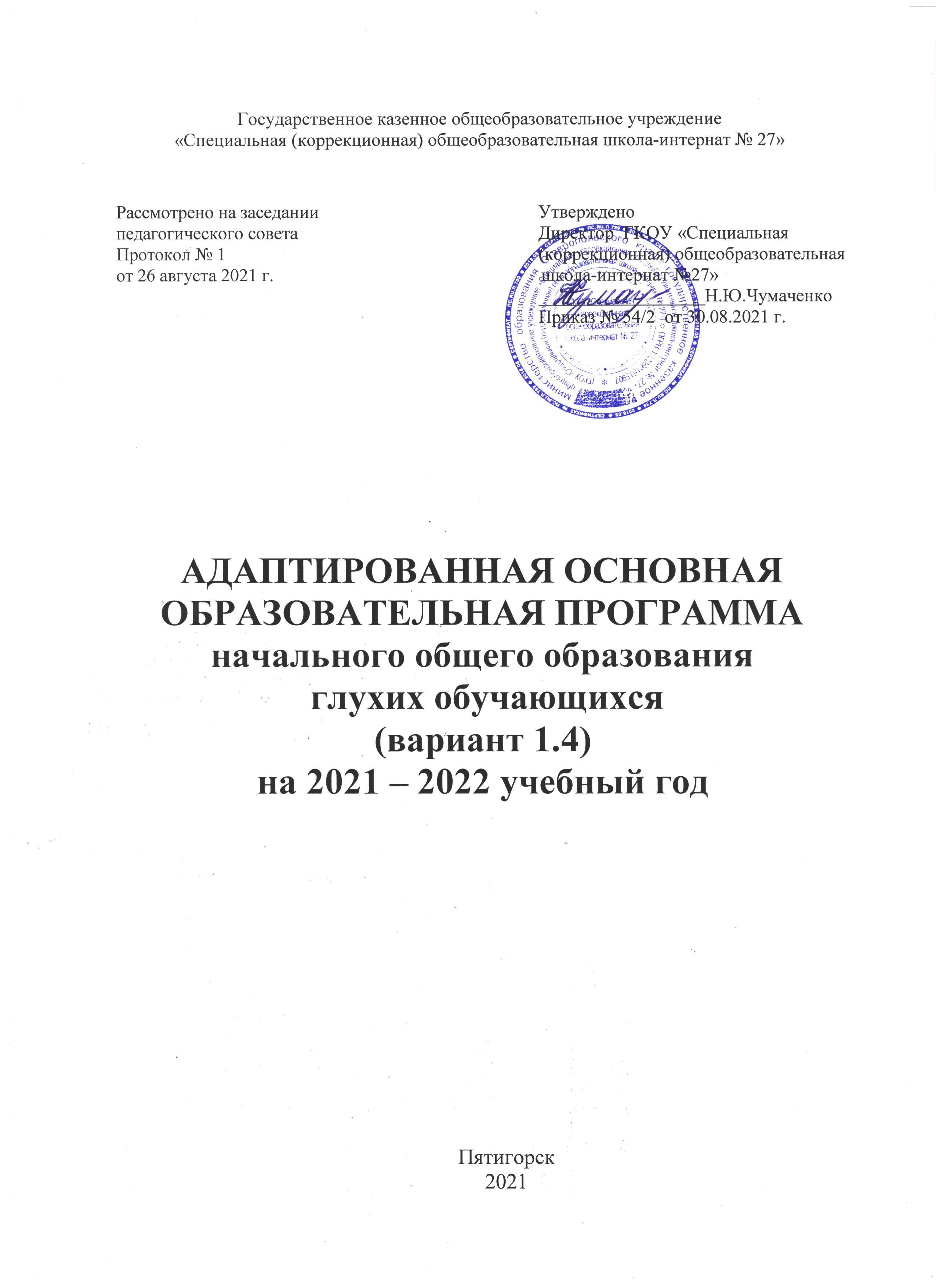 Содержание.1. Целевой раздел.	стр.1.1 . Пояснительная записка.	2 - 82.3.Программа нравственного развития формирования культуры здорового и безопасного образа жизни глухих обучающихся на уровне начального общего образования.                                                                                            4121.Целевой раздел1.1.Пояснительная записка.Введение.Адресность программы.Цель и задачи реализации общеобразовательной программы.Сроки реализации АООП.Психолого - педагогическая характеристика обучающихся.Особые образовательные потребности глухих детей.Принципы и подходы к формированию общеобразовательной программы.Введение.АООП НОО предназначена для детей, имеющих, помимо глухоты, умеренную, тяжелую или глубокую умственную отсталость (интеллектуальные нарушения), тяжелые множественные нарушения развития отражает особенности и возможности глухих школьников младших классов, образовательные потребности и запросы обучающихся и их родителей.АООП для глухих обучающихся (вариант 1.4) направлена на развитие у них необходимых для жизни в семье и обществе знаний, практических представлений, умений и навыков, позволяющих достичь максимально возможной самостоятельности и независимости в повседневной жизни. Образование связано с практическим овладением доступными навыками коммуникации, социально-бытовой ориентировки, умению использовать сформированные умения и навыки в повседневной жизни.АООП составлена на основе принципов государственной политики Российской Федерации, стратегических положений и документов в области развития образования Российской Федерации, федеральных государственных образовательных стандартов и документов образовательного учреждения:- Федеральный закон от 29 декабря 2012 года № 273-ФЗ «Об образовании в Российской Федерации»;- Приказы Минобрнауки России от 19.12.2014 №1598 «Об утверждении ФГОС НОО обучающихся с ограниченными возможностями здоровья» и от 19.12.2014 №1599 «Об утверждении ФГОС образования обучающихся с умственной отсталостью»;- Постановление Главного государственного санитарного врача Российской Федерации от 28 января 2021 г. № 2 «Об утверждении санитарных правил и норм СанПин 1.2.3685-21 «Гигиенические нормативы и требования к обеспечению безопасности и (или) безвредности для человека факторов среды обитания»;- Требования ФГОС НОО обучающихся с ограниченными возможностями здоровья, утвержденного приказом Министерства образования и науки Российской Федерации от 19 декабря 2014 г. № 1598;- Требованиями федерального государственного образовательного стандарта основного общего образования, утвержденного приказом Министерства просвещения Российской Федерации от 31 мая 2021 года № 287;3- Письмо Министерства образования и науки Российской Федерации от 08 октября 2010 г. № ИК-1494 /19 «О введении третьего часа физической культуры»;- Федеральный закон от 31 июля 2020 г. № 304-ФЗ «О внесении изменений в Федеральный закон «Об образовании в Российской Федерации» по вопросам воспитания обучающихся. Программой воспитания ГКОУ «Специальная (коррекционная) общеобразовательная школа № 27» на 2021/25 годы;- Приказ Министерства просвещения Российской Федерации от 22 марта 2021г. № 115 «Об утверждении порядка организации и осуществления образовательной деятельности по основным общеобразовательным программам - образовательным программам начального общего, основного общего и среднего общего образования»;- Программы развития ГКОУ «Специальная (коррекционная) общеобразовательная школа-интернат № 27»  на 2021-2025 гг.При разработке программы также учтены:современные достижения отечественной теории и практики обучения детей с нарушениями слуха с учетом инновационных подходов к воспитанию и обучению школьников с нарушением слуха, показавших свою эффективность в опыте практического их внедрения;современные научные представления о содержании образовательных потребностей различных категорий детей с ограниченными возможностями здоровья, об условиях и факторах, обеспечивающих их оптимальную реализацию;собственный многолетний опыт педагогического коллектива Образовательной организации в деле обучения, воспитания, развития и коррекции глухих детей.Глухой обучающийся получает нецензовый уровень начального образования, в более пролонгированные календарные сроки, обучаясь по адаптированной основной общеобразовательной программе.Данная АООП НОО для глухих детей рассчитана на 6 лет (1- 6 класс), также включает в себя ежегодно обновляемые компоненты: учебный план АООП начального общего образования для глухих детей, календарный учебный график, план внеурочной деятельности, план коррекционно-развивающих занятий.Адресность АООП.Адаптированная основная общеобразовательная программа (вариант 1.4) начального общего образования предназначена для образования детей, имеющих помимо глухоты другие тяжѐлые множественные нарушения развития (ТМНР), умственную отсталость в умеренной, тяжѐлой или глубокой степени, которая может сочетаться с нарушениями зрения, опорно-двигательного аппарата, расстройствами аутистического спектра, эмоционально – волевой сферы и быть различной степени тяжести, быть осложнена текущими соматическими заболеваниями и психическими расстройствами.4Цель реализации специальной индивидуальной программы развития: включение глухих детей, обучающихся по варианту 1.4., в жизнь общества через индивидуальное поэтапное и планомерное расширение жизненного опыта и повседневных социальных контактов, достижение ребенком самостоятельности в доступных для него пределах в решении повседневных жизненных задач.Задачи начального общего образования глухих обучающихся на основе АООП (вариант 1.4).Формирование мотивационного компонента учебной деятельности.Овладение комплексом базовых учебных действий, составляющих операционный компонент учебной деятельности.Развитие умений принимать цель и готовый план деятельности, пла-нировать знакомую деятельность, контролировать и оценивать ее результаты под руководством педагога.Достижение качественного начального общего образования при обеспечении его доступности с учетом индивидуальных особенностей и возможностей глухих обучающихся, их социокультурных потребностей.Формирование общей культуры личности; социальное (поведенческое), личностное и познавательное развитие.Обеспечение планируемых результатов по освоению обучающимся целевых установок, приобретению знаний, умений, навыков, компетенций икомпетентностей, определяемых личностными и семейными возможностями обучающихся, индивидуальными особенностями его развития и состояния здоровья.Становление и развитие личности в еѐ индивидуальности, самобытности, уникальности и неповторимости.Духовно-нравственное, гражданское, социальное и интеллектуальное развитие обучающегося, сохранение и укрепление здоровья, развитие творческих способностей.Обеспечение преемственности начального общего и основного общего образования.Использование в образовательном процессе современных образовательных технологий деятельностного типа.Предоставление обучающимся возможности для самостоятельной работы, учитывая психофизические особенности и своеобразие учебной деятельности обучающихся;12.Включение обучающихся в процессы познания и преобразования внешкольной социальной среды.13.Формирование предметных и личностных результатов в обучении и развитии обучающихся.14.Усиление роли информационно - коммуникативных технологий, обеспечивающих успешную социализацию обучающихся в современном5информационном обществе.15.Выявление и развитие возможностей и способностей обучающихся через систему секций, студий и кружков, мастерских организацию общественно полезной деятельности.16.Участие обучающихся, их родителей (законных представителей), педагогических работников и общественности в проектировании и развитии внутришкольной социальной среды.Сроки реализации АООП НОО (вариант 1.4)Сроки освоения АООП НОО (вариант 1.4): срок начального школьного обучения пролонгируется и составляет период 6 лет (первый - шестой классы).Поступление на обучение по АООП НОО для глухих детей осуществляется на основании рекомендации ПМПК по согласованию с родителями (законными представителями).Особые образовательные потребности глухих детей с умеренной, тяжелой и глубокой умственной отсталостью (интеллектуальными нарушениями), тяжелыми множественными нарушениями развития:Глухие	обучающиеся	с	умеренной,	тяжелой	и	глубокой	умственнойотсталостью (интеллектуальными нарушениями), тяжелыми множественными нарушениями развития, так же как и глухие обучающиеся без дополнительных нарушений развития, имеют общие и специфические образовательные потребности.Особенности психофизического развития детей с глухотой и другими тяжелыми первичными нарушениями определяют специфические образовательные потребности, к которым относятся:-организация максимально раннего специального обучения, которое должно начинаться после сразу же после выявления сочетанных первичных нарушений развития;высокая степень индивидуализации воспитания и обучения ребенка; использование специфических методов и средств обучения, "обходных путей", необходимых для ребенка с учетом его индивидуальных особенностей;более дифференцированное, "пошаговое" обучение по сравнению с глухими детьми, обучающимися по другим вариантам стандарта; -формирование потребности в общении, овладении средствами коммуникации с детьми и взрослыми;-формирование навыков самообслуживания и других практических умений, способствующих нормализации и улучшению ежедневной жизни; -специальное обучение «переносу» сформированных умений в новые практические ситуации взаимодействия с действительностью;6-развитие самостоятельности и большей независимости от близких взрослыхв повседневной жизни;-обучение обучающихся использованию специальных технических средств,способствующих ориентировке в окружающем мире, налаживанию общенияс детьми и взрослыми;-специальная организация предметно-развивающей среды и рабочего места сучетом характера множественных нарушений;-специальная	организация	взаимодействия	с	детьми	и	взрослыми,расширение	круга	общения,	выход	обучающегося	за	пределы	семьи	иобразовательной организации;-комплексный	характер	взаимодействия	специалистов	в	связи	снеобходимостью коррекции множественных нарушений;-раскрытие интересов и способностей ребенка в разных видах практической,художественно -эстетической деятельности;-психологическое	сопровождение	семьи	обучающегося,	направленное	наустановление взаимодействия семьи и образовательного учреждения.основе реализации основной общеобразовательной программы лежит личностно-деятельностный подход.Личностно-деятельностный подход основывается на теоретических положениях отечественной психологической науки, раскрывающих основные закономерности процесса обучения и воспитания учащихся, структуру общеобразовательной деятельности с учетом общих закономерностей развития детей с нормальным и нарушенным развитием.Деятельностный подход в образовании строится на признании того, что развитие личности глухих обучающихся с легкой формой интеллектуального нарушения младшего школьного возраста определяется характером включения их в посильную познавательную предметно-практическую учебную деятельность.Деятельностный подход предполагает:-ориентацию на достижение цели и основного результата образования — развитие личности обучающегося на основе освоения базовых учебных действий, познания и освоения мира; -учѐт индивидуальных возрастных, психологических и физиологическихособенностей обучающихся, роли и значения видов деятельности и форм общения при определении образовательно-воспитательных целей и путей их достижения; -обеспечение преемственности дошкольного, начального общего, основногообщего, среднего общего и профессионального образования;-разнообразие индивидуальных образовательных траекторий и индивидуального развития каждого обучающегося, обеспечивающих рост творческого потенциала, познавательных мотивов, обогащение форм учебного сотрудничества и расширение зоны ближайшего развития.-организация максимально раннего специального обучения, которое должно начинаться после сразу же после выявления сочетанных первичных7нарушений развития;высокая степень индивидуализации воспитания и обучения ребенка; использование специфических методов и средств обучения, "обходных путей", необходимых для ребенка с учетом его индивидуальных особенностей;более дифференцированное, "пошаговое" обучение по сравнению с глухими детьми, обучающимися по другим вариантам стандарта; -формирование потребности в общении, овладении средствами коммуникации с детьми и взрослыми;-формирование навыков самообслуживания и других практических умений, способствующих нормализации и улучшению ежедневной жизни; -специальное обучение «переносу» сформированных умений в новые практические ситуации взаимодействия с действительностью; -развитие самостоятельности и большей независимости от близких взрослых в повседневной жизни;-обучение обучающихся использованию специальных технических средств, способствующих ориентировке в окружающем мире, налаживанию общения с детьми и взрослыми; -специальная организация предметно-развивающей среды и рабочего места сучетом характера множественных нарушений;-специальная организация взаимодействия с детьми и взрослыми, расширение круга общения, выход обучающегося за пределы семьи и образовательной организации; -комплексный характер взаимодействия специалистов в связи с необходимостью коррекции множественных нарушений;-раскрытие интересов и способностей ребенка в разных видах практической, художественно -эстетической деятельности; -психологическое сопровождение семьи обучающегося, направленное на установление взаимодействия семьи и образовательного учреждения.-обучение может оцениваться только строго индивидуально с учетом особенностей психофизического развития и особых образовательных потребностей каждого обучающегося. В связи с этим, требования к результатам освоения образовательных программ представляют собой описание возможных результатов образования данной категории обучающихся.1.2.Планируемые результаты.Планируемые личностные результаты освоения АООП НОО (вариант 1.4):Возможные личностные результаты освоения АООП глухими обучающимисяумственной отсталостью (умеренной, тяжелой, глубокой, ТМНР) заносятся в СИПР с учетом их индивидуальных возможностей и особых образовательных потребностей и включают:осознание  себя,  как  "Я";  осознание  своей  принадлежности  к8определенному полу; социально-эмоциональное участие в процессе общения и совместной деятельности;развитие адекватных представлений об окружающем социальном мире, овладение социально-бытовыми умениями, необходимыми в повседневной жизни дома и в школе, умение выполнять посильную домашнюю работу, включаться школьные дела и др.;понимание собственных возможностей и ограничений, умение пользоваться индивидуальными слуховыми аппаратами и (или) имплантом и другими личными техническими средствами в разных ситуациях; умение сообщать о нездоровье, опасности и т.д.владение элементарными навыками коммуникации и принятыми нормамивзаимодействия;способность к осмыслению социального окружения;развитие самостоятельности;овладение общепринятыми правилами поведения;наличие интереса к практической деятельности.Планируемые предметные результаты освоения АООП НОО ОВЗ (вариант 1.4)включают освоенные обучающимися знания и умения, специфичные для каждой образовательной области, готовность их применения.Планируемые  результаты  освоения  глухими  обучающимися  (вариант  1.4.)адаптированной основной общеобразовательной программы  должны:обеспечивать связь между требованиями стандарта, образовательным процессом и системой оценки результатов освоения адаптированной основной общеобразовательной программы (вариант 1.4.) и составленной на ее основе специальной индивидуальной программы развития;являться    основой    для    разработки    адаптированной    основной общеобщеобразовательной программы (вариант 1.4.) образовательная организацией;Структура и содержание планируемых результатов освоения адаптированной основной общеобразовательной программы должны адекватно отражать требования стандарта, передавать специфику образовательного процесса (в частности, специфику целей изучения отдельных учебных предметов), соответствовать возможностям обучающихся с глухотой и другими тяжелыми нарушениями развития.Результаты оцениваются по освоению глухими обучающимися содержательных линий шести образовательных областей, определенных структурой Адаптированной основной общеобразовательной программы (вариант 1.4.).соответствии с требованиями ФГОС для детей с ОВЗ применительно к варианту 1.4. адаптированной основной общеобразовательной программы9результативность обучения может оцениваться только строго индивидуально с учетом особенностей психофизического развития и особых образовательных потребностей каждого обучающегося. В связи с этим, требования к результатам освоения образовательных программ представляют собой описание возможных результатов образования данной категории обучающихся.другие) и вербальные средства общения в практике общения со взрослыми и детьми для решения практических задач;понимание и использование слов и простых фраз, обозначающих объекты и явления окружающего мира;умение использовать знакомый речевой материал в устной, и (или) устно-дактильной, и (или) письменной форме в процессе коммуникации в бытовых и практических ситуациях;умение дополнять отсутствие речевых средств невербальными средствами;осознанное правильное устно-дактильное чтение слов, предложений, тестов;умение читать устно-дактильно (дактильно) данные о себе, названия окружающих предметов и действий с ними, соотнести прочитанное с реальнымиобъектами и явлениями (показать, изобразить, продемонстрировать, ответить);умение написать печатными буквами информацию о себе, имена близких людей, названия знакомых предметов и явлений; использовать письменную речь как средства10Человек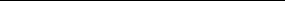 обществодругих  людях:  умение  называть  себя  вдоступной форме, соотносить свою внешность с фотографией, отнесение себя к определенному полу; умение различать свои вещи среди других ("мое" и "не мое"), соотносить со своим полом, внешностью, ростом; умение с помощью невербальных и вербальных (устная, письменная, дактильная речь) средств сообщить о своем здоровье, о недомогании, болезни, своих потребностях, попросить помощи; понимание значений слов и фраз, обозначающих части тела, инструкций, связанных с процессамисамообслуживания; умение сообщать сведения о себе: имя, фамилия, возраст, пол, место жительства, любимые занятия и другое;формирование представлений о своейсемье, взаимоотношениях в семье, обязанностях членов семьи и ребенка: наличие представлений о составе семье, обязанностях членов семьи, о своих обязанностях; осознание необходимости12ДомоводствоОкружающийсоциальный мирпомощи старшим в семье; понимание основбезопасности собственной жизнедеятельности, безопасного поведениябыту; усвоение элементарных норм взаимодействия и этикета, обогащение практики эмоционального взаимодействия и сопереживания;развитие интереса к достижениям в учебе, к собственным увлечениям, поиску друзей, организации личного пространства и времени (учебного и свободного), наличиеинтересакдрузьям,участиювколлективных играх, мероприятиях, занятиях; умение выразить свои интересы, любимые занятия; наличие интереса к достижениям в учебе, овладении новыми умениями, к собственным увлечениям, организации личного времени.Умение  принимать  посильное  участие  вповседневных делах дома. Умение выполнять доступные бытовые виды работ: приготовление пищи, уборка, стирка, глажение, чистка одежды, обуви, сервировкастола, другие. Умение соблюдать технологические процессы в хозяйственно-бытовой деятельности: стирка, уборка, работа на кухне, другие. Соблюдение гигиенических и санитарных правил хранения домашних вещей, продуктов, химических средств бытового назначения. Умение использовать в домашнем хозяйстве бытовую технику, химические средства,инструменты, соблюдая правила безопасности.1) овладение первоначальными представлениями о занятиях и профессиях членов своей семьи, близких людей,накопление представлений о профессиональных занятиях людей - наличие представлений о доме, школе, о расположенных в них и рядом объектах (поликлиника, магазины, дома, игровая площадка и другие), о транспорте и т.д.; наличие представлений о профессиях людей, окружающих ребенка. Умениесоблюдать элементарные правила безопасности в различных общественных местах;представления об обязанностях и правах самого ребенка, его роли ученика - освоениенавыковучебнойдеятельностиинакоплениеопытапродуктивного13взаимодействия	с	взрослыми	исверстниками;	умение	обозначить	ипродемонстрировать	свои	занятия	(учеба,игра, труд) с помощью доступных средств;умение	соблюдать	правила	поведения	науроках,	в	других	видах	деятельности,взаимодействовать	со	взрослыми	исверстниками;3) формирование интереса к достижениям вучебе,  к  собственным  увлечениям,  поискудрузей, организации личного пространства ивремени (учебного и свободного; участию вколлективных	играх,	мероприятиях,занятиях);	умений	взаимодействовать	сдетьми	в	коллективной	деятельности	(впаре,	в	малой	группе),	положительноеотношение	к	совместной	деятельности;понимание правил поведения на уроках и вовнеурочной	деятельности,	взаимодействиясо	взрослыми	и	сверстниками;	умение	впроцессе	совместной	деятельностивыполнять	работу	в	установленныйпромежуток	времени	качественно,	уметьоценивать полученный результат; усвоениеэлементарных форм этикета и социальноговзаимодействия	(поздороваться,попрощаться,	поблагодарить	и	других)	спомощью доступных средств;4)	накопление	опыта	совместнойдеятельности,	участия	в	коллективныхмероприятиях	-	способность	кэмоциональному реагированию на участие вколлективном	труде,	радость	отдостигнутых результатов; наличие интересак	участию	в	праздниках,	организованномдосуге,	адекватное	поведение	в	процессеколлективных	мероприятий,	проявленияположительных	эмоциональных	реакций;участие в семейных праздниках, проявлениезаинтересованности, выполнение доступныхобязанностей.Результаты освоения коррекционно-развивающей области адаптированной основной общеобразовательной программы начального общего образования должны отражать:Коррекционный курс "Развитие слухового восприятия и обучение произношению" (индивидуальные занятия).Основные задачи реализации содержания:Формирование умений пользования слуховыми аппаратами. Формирование условной двигательной реакции на неречевые и речевые стимулы разной частоты и интенсивности. Развитие слухового восприятия звучаниймузыкальных инструментов, игрушек (с учетом возможностей обучающихся), неречевых звучаний окружающего мира:социально значимых бытовых и городских шумов;звучаний в природе и др. Развитие слухозрительного и слухового восприятия устной речи, ее произносительной стороны (с учетом возможностей15обучающихся). Формирование и коррекция произносительной стороны речи, обучение использованию сформированных умений в повседневной коммуникации.Коррекционный курс "Музыкально-ритмические занятия"Основные задачи реализации содержании:Приобщение детей к различным видам деятельности, связанным с музыкой, развитие их слухового восприятия, двигательной и эмоционально-волевой сфер, психических функций, произносительной стороны речи. Формирование интереса к различным видам музыкальной деятельности (слушание, движение под музыку, декламация простых детских песен под музыку, игра на музыкальных инструментах). Формирование умения выполнять задание, действовать вместе с другими детьми, в нужном темпе, выполнять инструкции педагога,Коррекционный	курс	"Коррекционно-развивающие	занятия"(индивидуальные занятия).Основные задачи реализации содержания:Сенсомоторное развитие обучающихся. Развитие различных видов восприятия (зрительного, тактильного, кинестетического восприятия, а также восприятия запаха и вкуса) как пропедевтика формирования навыков общения, предметно-практической и познавательной деятельности. Развитие познавательных процессов (внимания, мышления, памяти). Коррекция отдельных сторон психической деятельности и личностной сферы,расширение представлений об окружающей действительности. Формирование социально приемлемых форм поведения. Развитие индивидуальных способностей обучающихся, их творческого потенциала.3. Система оценки достижения глухими обучающимися планируемых результатов освоения адаптированной основной общеобразовательной программы начального общего образования.Общие  положенияДостижения планируемых результатов освоения АООП НОО определяются по завершению обучения по СИПР.Система оценки результатов включает целостную характеристику выполнения обучающимся СИПР, отражающую взаимодействие следующих компонентов образования: знания и умения на конец учебного периода, применения их на практике в жизненных и учебных ситуациях, активность и самостоятельность их применения.Процедуры итоговой и промежуточной оценки результатов усвоения обучающимися требуют: учет текущего психического и соматического состояния ребенка, адаптацию предлагаемого ребенку материала; упрощение инструкций и формы предъявления (использование доступных ребенку форм16вербальной и невербальной (альтернативной) коммуникации); оказание необходимой дозированной помощи.При оценке результативности обучения особо важно учитывать, что у детей могут быть вполне закономерные затруднения в освоении отдельных предметов и даже областей, но это не должно рассматриваться как показатель неуспешности их обучения и развития в целом.Система оценки достижения планируемых результатов освоения АООП НОО должна ориентировать на социальную адаптацию и нравственное развитие; на достижение планируемых результатов освоения содержания учебных предметов и курсов коррекционно-развивающей области, формирование базовых учебных действий; обеспечивать комплексный подход к оценке результатов освоения глухими обучающимися АООП НОО, позволяющей вести оценку предметных (в том числе результатов освоения коррекционно-развивающей области) и личностных результатов; предусматривать оценку достижений.Личностные результаты освоения АООП НООВозможные личностные результаты освоения АООП глухими обучающимися с умственной отсталостью (умеренной, тяжелой, глубокой, ТМНР) заносятся в СИПР с учетом их индивидуальных возможностей и особых образовательных потребностей и могут включать:осознание себя, как "Я"; осознание своей принадлежности к определенному полу; социально-эмоциональное участие в процессе общения и совместной деятельности;развитие адекватных представлений об окружающем социальном мире, овладение социально-бытовыми умениями, необходимыми в повседневной жизни дома и в школе, умение выполнять посильную домашнюю работу, включаться школьные дела и др.;понимание собственных возможностей и ограничений, умение пользоваться индивидуальными слуховыми аппаратами и (или) имплантом и другими личными техническими средствами в разных ситуациях; умение сообщать о нездоровье, опасности и т.д.владение элементарными навыками коммуникации и принятыми нормами взаимодействия;способность к осмыслению социального окружения;развитие самостоятельности;овладение общепринятыми правилами поведения;наличие интереса к практической деятельности.Предметные результаты освоения АООП НООучетом особых образовательных потребностей глухих обучающихся с умственной отсталостью (умеренной, тяжелой, глубокой, тяжелыми и множественными нарушениями развития) предметные результаты должны отражать:17Речь и альтернативная коммуникацияЖестовый язык:умение использовать доступные невербальные (жесты, рисунки, пиктограммы, предметные и символические календари, вокализации, голосовые реакции и другие) и вербальные средства общения в практике общения со взрослыми и детьми для решения практических задач;понимание и использование жестовой коммуникации в быту и на занятиях;умение вступать в контакт, поддерживать и завершать его, используя невербальные и вербальные средства, соблюдая общепринятые правила коммуникации.Русский язык:понимание и использование слов и простых фраз, обозначающих объекты и явления окружающего мира;умение использовать знакомый речевой материал в устной, и (или) устно-дактильной, и (или) письменной форме в процессе коммуникации в бытовых и практических ситуациях;умение дополнять отсутствие речевых средств невербальными средствами;осознанное правильное устно-дактильное чтение слов, предложений, тестов;умение читать устно-дактильно (дактильно) данные о себе, названия окружающих предметов и действий с ними, соотнести прочитанное среальными объектами и явлениями (показать, изобразить, продемонстрировать, ответить);умение написать печатными буквами информацию о себе, имена близких людей, названия знакомых предметов и явлений; использовать письменную речь как средства коммуникации в случае необходимости.Математика:формирование элементарных математических представлений о форме, величине, количестве, пространственных, временных отношениях на основе предметно-практической деятельности: умение различать и сравнивать предметы по цвету, форме, величине в играх и практической деятельности; способность к перемещению и ориентировке в пространстве в бытовых ситуациях; использованию словесных и невербальных средств для передачи пространственных отношений в быту, в предметной, изобразительной и конструктивной деятельности; формирование представлений о количестве, числе, знакомство с цифрами, составом числа в доступных ребенку пределах, счет, решение простых арифметических задач с опорой на наглядность; умение соотносить количество предметов (в допустимых пределах для каждого обучающегося - один - много, один, два, три, четыре, пять... десять)количеством пальцев, подбором соответствующей цифры (слова); пересчет18предметов в доступных ребенку пределах в процессе деятельности; обучение выполнению простых арифметических действий на наглядной основе, пониманию значений арифметических знаков; умение обозначать арифметические действия знаками;развитие умения самостоятельно пользоваться математическими представлениями и умениями при решении элементарных житейских задач: понимание назначение приборов и приспособлений для измерения длины, объема, веса, умение применять сформированные измерительные навыки в практической деятельности; участие вместе со взрослыми в покупке продуктов и других вещей, понимание назначения денег; умение распознавать цифры, обозначающие возраст ребенка, номер дома, квартиры, автобуса и др.Окружающий мир:овладение элементарными представлениями о неживой природе: наличие элементарных представлений о временах года, умение обозначить их признаки с помощью невербальных и вербальных средств; понимание элементарных причинно-следственных связей между явлениями природы; наличие представлений об опасности некоторых погодных явлений для ребенка; формирование умения адаптироваться к конкретным природным и климатическим условиям; наличие элементарных представлений об объектах неживой природы (земле, воздухе, лесе, луге, реке, водоемах, огне и других); явлениях природы (дождь, гроза, снегопад, радуга и других); умение ориентироваться на жизненно важные для ребенка звучания природных явлений; наличие элементарных представлений о времени: умение различать части суток, дни недели, месяцы, их соотнесение с временем года;формирование представлений о животном и растительном мире: интересживой природе; знание наиболее знакомых домашних и диких животных, условий их жизни; представления о наиболее распространенных домашних растениях и растениях ближайшего окружения (огород, сад, парк). Понимание элементарных связей между жизнью животных и растений и продуктами питания (молоко, овощи, фрукты...); наличие желания участвовать в уходе за животными и растениями; представления о необходимых орудиях для работы на участке, в огороде, безопасному обращению с ними; знание правил безопасного для мира природы поведения человека;развитие активности, любознательности во взаимодействии с миром живой и неживой природы: наличие интереса к явлениям и объектам неживой (гроза, вода, снег, камни....) и живой природы (росту животных, растений, появлению детенышей, цветов, плодов).Человек и общество:представления о себе (о своем теле; возрасте, поле) и других своих физических возможностях и возможностях сверстников и других людях: умение называть себя в доступной форме, соотносить свою внешность с19фотографией, отнесение себя к определенному полу; умение различать свои вещи среди других ("мое" и "не мое"), соотносить со своим полом, внешностью, ростом; умение с помощью невербальных и вербальных (устная, письменная, дактильная речь) средств сообщить о своем здоровье, о недомогании, болезни, своих потребностях, попросить помощи; понимание значений слов и фраз, обозначающих части тела, инструкций, связанных с процессами самообслуживания; умение сообщать сведения о себе: имя, фамилия, возраст, пол, место жительства, любимые занятия и другое;формирование представлений о своей семье, взаимоотношениях в семье, обязанностях членов семьи и ребенка: наличие представлений о составе семье, обязанностях членов семьи, о своих обязанностях; осознание необходимости помощи старшим в семье; понимание основ безопасности собственной жизнедеятельности, безопасного поведения в быту; усвоение элементарных норм взаимодействия и этикета, обогащение практики эмоционального взаимодействия и сопереживания;развитие интереса к достижениям в учебе, к собственным увлечениям, поиску друзей, организации личного пространства и времени (учебного и свободного), наличие интереса к друзьям, участию в коллективных играх, мероприятиях, занятиях; умение выразить свои интересы, любимые занятия; наличие интереса к достижениям в учебе, овладении новыми умениями, к собственным увлечениям, организации личного времени.Домоводство:Умение принимать посильное участие в повседневных делах дома. Умение выполнять доступные бытовые виды работ: приготовление пищи, уборка, стирка, глажение, чистка одежды, обуви, сервировка стола, другие. Умение соблюдать технологические процессы в хозяйственно-бытовой деятельности: стирка, уборка, работа на кухне, другие. Соблюдение гигиенических и санитарных правил хранения домашних вещей, продуктов, химических средств бытового назначения. Умение использовать в домашнем хозяйстве бытовую технику, химические средства, инструменты, соблюдая правила безопасности.Окружающий социальный мир:овладение первоначальными представлениями о занятиях и профессиях членов своей семьи, близких людей, накопление представлений о профессиональных занятиях людей - наличие представлений о доме, школе, о расположенных в них и рядом объектах (поликлиника, магазины, дома, игровая площадка и другие), о транспорте и т.д.; наличие представлений о профессиях людей, окружающих ребенка. Умение соблюдать элементарные правила безопасности в различных общественных местах;представления об обязанностях и правах самого ребенка, его роли ученика - освоение навыков учебной деятельности и накопление опыта продуктивного взаимодействия с взрослыми и сверстниками; умение20обозначить и продемонстрировать свои занятия (учеба, игра, труд) с помощью доступных средств; умение соблюдать правила поведения на уроках, в других видах деятельности, взаимодействовать со взрослыми и сверстниками;формирование интереса к достижениям в учебе, к собственным увлечениям, поиску друзей, организации личного пространства и времени (учебного и свободного; участию в коллективных играх, мероприятиях, занятиях); умений взаимодействовать с детьми в коллективной деятельности (в паре, в малой группе), положительное отношение к совместной деятельности; понимание правил поведения на уроках и во внеурочной деятельности, взаимодействия со взрослыми и сверстниками; умение в процессе совместной деятельности выполнять работу в установленный промежуток времени качественно, уметь оценивать полученный результат; усвоение элементарных форм этикета и социального взаимодействия (поздороваться, попрощаться, поблагодарить и других) с помощью доступных средств;накопление опыта совместной деятельности, участия в коллективных мероприятиях - способность к эмоциональному реагированию на участие в коллективном труде, радость от достигнутых результатов; наличие интереса к участию в праздниках, организованном досуге, адекватное поведение в процессе коллективных мероприятий, проявления положительных эмоциональных реакций; участие в семейных праздниках, проявление заинтересованности, выполнение доступных обязанностей.ИскусствоИзобразительное искусство:накопление первоначальных впечатлений от разных видов искусств и получение доступного опыта художественного творчества. Интерес и овладение доступными видами изобразительной деятельности (лепка, аппликация, рисование). Умение использовать необходимые орудия и инструменты, понимание правил поведения в процессе деятельности. Положительная эмоциональная реакция на совместную и самостоятельную музыкально-ритмическую деятельность;развитие опыта восприятия и способности получать удовольствие от произведений разных видов искусств, выделение собственных предпочтенийвосприятии искусства. Умение самостоятельно или с помощью взрослых оценить (красиво и некрасиво) продукты своей и чужой художественной деятельности. Наличие простейших эстетических ориентиров в собственной бытовой деятельности (красиво накрыть на стол, заправить постель, подготовить помещение к празднику). Наличие интереса к участию в праздниках в образовательной организации и вне ее, адекватное поведение и стремление действовать вместе с детьми и взрослыми;развитие опыта самовыражения в разных видах искусства, освоение элементарных форм художественного ремесла. Наличие интереса к какому-21то виду художественной деятельности, стремление достичь результата в ней. Наличие интереса и возможности освоения определенного вида художественных ремесел (керамика, плетение, ткачество и другие). Стремление отражать в работе свои личные представления и впечатления. Наличие представлений о технологии изготовления изделий, соблюдении правил безопасности труда и личной гигиены.Технология:овладение предметными действиями как необходимой основой для самообслуживания, коммуникации, изобразительной, бытовой и трудовой деятельности. Наличие интереса к действиям с предметами и материалами. Умение выполнять простые действия с предметами и материалами; умение соблюдать очередность при выполнении трудовых операций и другое); умение следовать плану при выполнении предметных действий;формирование положительного опыта и установки на активное использование освоенных технологий и навыков для своего жизнеобеспечения, социального развития и помощи близким. Умение выполнять отдельные трудовые операции, виды работ, применяемые в сферах производства и обслуживания. Наличие представлений о технологии изготовления изделий; об экономном расходовании материалов. Умение соблюдать технологические процессы (при выращивании растений, в стирке, уборке, работе на кухне и других видах деятельности). Умение выполнять работу качественно, в установленный промежуток времени, оценивать на доступном уровне полученный результат. Бережное отношение к созданным изделиям и поделкам. Понимание правил безопасности труда и личной гигиены;освоение элементарных форм ремесла. Наличие интереса и возможности освоения определенного вида художественных ремесел (керамика, плетение, ткачество и другие). Представления о технологии изготовления изделий. Творческое отношение к деятельности, умение отразить в работе свои представления. Овладение умением адекватно применять доступные технологии и освоенные трудовые навыки для полноценной коммуникации, социального и трудового взаимодействия.Физическая культура:Адаптивная физическая культура:овладение основными представлениями о собственном теле, возможностях и ограничениях физических функций, возможностях компенсации, формирование понимания связи телесного самочувствия с настроением, собственной активностью, умение выполнять доступные виды движений на уроках физкультуры и вне их, умение приспосабливаться к собственным физическим ограничениям (при наличии нарушений опорно-двигательного аппарата, зрения и других), компенсировать их с помощью различных приспособлений, освоение основных движений (ходьба, бег,22прыжки, лазание) в доступной для каждого ребенка степени, развитие физических качеств, двигательных способностей, понимание правил поведения на уроках физкультуры, умение выполнять доступные виды упражнений по подражанию, по образцу, по жестовой и словесной инструкции, желание включаться в доступные подвижные игры и занятия, адекватно дозировать физическую нагрузку;освоение доступных видов физкультурно-спортивной деятельности (езда на велосипеде, ходьба на лыжах, спортивные игры и других видов), наличие интереса к определенным видам физкультурно-спортивной деятельности: езда на велосипеде, катание на санках, ходьба на лыжах, спортивные игры, туризм и другие, умение ездить на велосипеде, кататься на санках, ходить на лыжах, плавать, играть в подвижные игры и другое;формирование умения следить за своим физическим состоянием, отмечать и радоваться любому продвижению в развитии основных физических качеств (силы, быстроты, выносливости), наличие интереса к изменению своих физических данных (росту, весу, силе, скорости выполнения движений), умение радоваться достижениям в физическом и моторном развитии, наличие интереса к участию в соревнованиях и состязаниях, наблюдению за ними в телевизионных передачах.Результаты	освоения	коррекционно-развивающей	области	АООПНООРезультаты	освоения	коррекционно-развивающей	области	АООП	НООдолжны отражать:Коррекционный курс "Коррекционно – развивающие занятия": Овладение умениями пользоваться слуховыми аппаратами. Наличие условной двигательной реакции на неречевые и речевые стимулы разной частоты и интенсивности (без слуховых аппаратов и с индивидуальными слуховыми аппаратами) с учетом возможностей обучающихся. Развитие умений различать и опознавать на слух (без слуховых аппаратов и с индивидуальными слуховыми аппаратами) доступные звучания музыкальных инструментов (игрушек); определение на слух громкости звуков, количества, продолжительности их звучания (кратко, долго), слитности, темпа, ритмов, высоты звучания. Развитие слухового восприятия неречевых звучаний окружающего мира (с использованием индивидуальных слуховых аппаратов): социально значимых бытовых и городских шумов; природных звучаний и шумов.Слухозрительное восприятие знакомого речевого материала, необходимого в учебной внеурочной деятельности (фраз, слов, словосочетаний, коротких текстов). Развитие речевого слуха, т.е. умений различать, опознавать и распознавать речевой материал (знакомые и необходимые в общении фразы, слова и словосочетания, по возможности, короткие тексты).Овладение  произношением  (с  учетом  индивидуальных  возможностей)  -23речевым дыханием, голосом нормальной высоты, силы и тембра, темпом речи, звуковой и ритмико-интонационной структурами речи; соблюдение орфоэпических правил (по знаку, образцу учителя, самостоятельно в знакомых словах). Умение произносить достаточно внятно, с учетом произносительных возможностей, отработанные слова и короткие фразы, необходимые для общения на уроках и во внеурочное время.Коррекционный курс "Музыкально-ритмические занятия": Развитие эмоционального отношения к музыке, приобщение к элементарной музыкально-эстетической деятельности. Восприятие музыки (с помощью индивидуальных слуховых аппаратов) в исполнении учителя, в аудиозаписи. Формирование правильных, координированных и ритмичных движений под музыку, умений исполнять под музыку отдельные элементарные танцевальные движения и их простые композиции (с учетом индивидуальных особенностей обучающихся). Развитие навыков достаточно внятной декламации простейших детских песенок под музыку в ансамбле при соблюдении, по возможности, темпо-ритмической организации мелодии, характера звуковедения, динамических оттенков. Умение эмоционально и ритмично исполнять музыкальные пьесы на элементарных музыкальных инструментах в ансамбле под аккомпанемент учителя. Развитиеслухозрительного и слухового восприятия речи, закрепление произносительных умений при использовании фонетической ритмики и музыки.Предметом итоговой оценки освоения глухими обучающимися АООП НОО является достижение предметных и результатов освоения программы коррекционной работы.Особенности оценки личностных и предметных результатов. Возможные личностные результаты освоения АООП глухими обучающимисяумственной отсталостью (умеренной, тяжелой, глубокой, ТМНР) заносятся в СИПР с учетом их индивидуальных возможностей и особых образовательных потребностей и могут включать:осознание себя, как "Я"; осознание своей принадлежности к определенному полу; социально-эмоциональное участие в процессе общения и совместной деятельности;развитие адекватных представлений об окружающем социальном мире, овладение социально-бытовыми умениями, необходимыми в повседневной жизни дома и в школе, умение выполнять посильную домашнюю работу, включаться школьные дела и др.;понимание собственных возможностей и ограничений, умение пользоваться индивидуальными слуховыми аппаратами и (или) имплантом и другими личными техническими средствами в разных ситуациях; умение сообщать о нездоровье, опасности и т.д.владение элементарными навыками коммуникации и принятыми нормами взаимодействия;24способность к осмыслению социального окружения;развитие самостоятельности;овладение общепринятыми правилами поведения;наличие интереса к практической деятельности.Личностные результаты глухих обучающихся с особенностями интеллектуального развития не подлежат итоговой оценке. Оценка личностных результатов предполагает, прежде всего, оценку продвижения ребенка в овладении жизненными компетенциями, которые составляют основу этой группы результатов по отношению к глухим обучающимся без интеллектуальных нарушений.Достижение личностных результатов обеспечивается в ходе реализации всех компонентов образовательного процесса, включая внеурочную деятельность, реализуемую образовательной организацией и семьѐй.Формирование и достижение указанных выше личностных результатов - задача образовательной организации. Оценка личностных результатов предполагает, прежде всего, оценку продвижения обучающегося в овладении жизненными компетенциями, которые составляют основу этой группы результатов по отношению к глухим детям.Для полноты оценки личностных результатов освоения глухими обучающимися АООП НОО в плане овладения ими жизненной компетенцией следует учитывать мнение родителей (законных представителей).Всесторонняя и комплексная оценка овладения обучающимися жизненными компетенциями осуществляется на основании применения метода экспертной группы. Основной формой работы участников экспертной группы является школьный психолого-медико- педагогический консилиум (ПМПк).руководитель	класс.	Итоговое  -  6	справка.класс.Оценка предметных результатов.Мониторинг результатов обучения проводится не реже одного раза в полугодие. В ходе мониторинга специалисты образовательной организации оценивают уровень знаний, представлений, умений, навыков, внесенных в содержание СИПР. Оценивается не только уровень усвоения предлагаемого материала, но и способ выполнения действий («выполняет действие самостоятельно», «действие не выполняет», (или «пассивно участвует в выполнении действия»), «выполняет с помощью» (частичной или полной, существенной), по жестовой, устно-дактильной, устной инструкции, по образцу; по подражанию. Фиксируется степень сформированности запланированных представлений, умений, навыков: «невозможно выявить», «не сформировано», «сформировано частично», «сформировано». Итоговые результаты образования за оцениваемый период оформляются описательновиде характеристики. На основе этой характеристики составляется СИПР на следующий учебный период.Специфические проверки результативности коррекционно-развивающего обучения детей с нарушением слуха.Итоговая оценка выпускника.Итоговые достижения глухих обучающихся с умеренной, тяжелой и глубокой умственной отсталостью (интеллектуальными нарушениями), тяжелыми множественными нарушениями развития глухотой обучающихся (вариант 1.4.) принципиально отличаются от требований к итоговым достижениям глухих детей без дополнительных нарушений. Они определяются индивидуальными возможностями ребенка и тем, что егообразование направлено на максимальное развитие жизненной компетенции. Овладение знаниями, умениями и навыками в различных образовательных областях регламентируется рамками полезных и необходимых умений и навыков для решения задач повседневной жизни. Накопление доступных навыков коммуникации, самообслуживания, бытовой и доступной трудовой деятельности, а также перенос сформированных представлений и умений в собственную деятельность (компонент «жизненная компетенция») готовит обучающегося с глухотой (вариант 1.4.) к использованию приобретенных в процессе образования способностей для активной жизни в семье и обществе.Общим результатом образования такого обучающегося может стать набор компетенций, позволяющих максимально самостоятельно (соразмерно психическим и физическим возможностям) решать задачи, обеспечивающие нормализацию его жизни.Выводы и рекомендации по переводу обучающегося на следующий уровень образования делает психолого-медико-педагогический консилиум (ПМПк).На основании выводов и рекомендаций ПМПк решение о переводе на следующий уровень образования принимает педагогический совет ОУ. Педагогический совет образовательной организации на основе выводов, сделанных ПМПк по каждому обучающемуся, рассматривает вопрос об успешном освоении данным обучающимся адаптированной основной общеобразовательной программы начального общего образования.СОРДЕРЖАТЕЛЬНЫЙ РАЗДЕЛ2.1. Программа формирования базовых учебных действий.Программа формирования базовых учебных действий у глухих обучающихсянаправлена	на	развитие	способности	детей	овладевать	содержаниемадаптированной основной общеобразовательной программы (вариант 1.4.) ивключает формированиеличностных и коммуникативных качеств:формирование интереса и мотивации к учению; осознание себя в роли ученика; подготовка к пребыванию и взаимодействию в среде сверстников, умение вступать в контакт с учителем; обращаться за помощью и принимать помощь; понимать инструкции к учебному заданию в разных видах деятельности и быту; работать в коллективе; сотрудничать со взрослыми и27сверстниками в разных социальных ситуациях; доброжелательно относитьсясверстникам и педагогам, изменять свое поведение с учетом поведения других участников ситуации.Учебные действия:ориентироваться в пространстве школы, класса (зала, учебного помещения);пользоваться звукоусиливающей аппаратурой (стационарной и индивидуальной), использовать по назначению учебные материалы ( книги, тетради и т.д.); пользоваться учебной мебелью; адекватно использовать ритуалы школьного поведения (поднимать руку, вставать и выходить из-за парты и т. д.); организовывать рабочее место; ориентироваться на заданную систему требований, выполнять инструкции учителя, выполнять действия по подражанию и самостоятельно, выполнять задания в течение определенного периода времени, выполнять задание от начала до конца, самостоятельно действовать в соответствии с планом, алгоритмом действий; соотносить свои действия и их результаты с заданными образцами; принимать оценку деятельности, адекватно относиться к ней, корректировать свою деятельность с учетом выявленных недочетов.Задачи по формированию базовых учебных действий включаются в СИПР с учетом особенностей развития каждого обучающегося. Решение поставленных задач происходит на специально организованных групповых и индивидуальных занятиях в рамках учебного плана.Сформированность базовых учебных действий определяется по завершению обучения с учетом индивидуально-личностных особенностей каждого обучающегося.2.2. Программы отдельных учебных предметов, курсов.Программы  отдельных  учебных  предметов  обеспечивают  достижениепланируемых результатов освоения основной адаптированной общеобразовательной программы начального общего образования для глухих обучающихся с дополнительными ограничениями здоровья.►Программы  отдельных  учебных  предметов  разрабатываются  на  основетребований к результатам освоения адаптированной основной общеобразовательной программы начального общего образования для глухих детей и программы формирования базовых учебных действий.Программа учебного предмета (курса) содержит:■ пояснительную записку, в которой конкретизируются общие цели начального общего образования с учетом специфики учебного предмета (курса); ■ общую характеристику учебного предмета (курса);■ описание места учебного предмета (курса) в учебном плане;■ описание ценностных ориентиров содержания учебного предмета;■ личностные и предметные результаты освоения конкретного учебного предмета (курса);28содержание учебного предмета (курса);тематическое планирование.описание учебно-методического обеспечения образовательной деятельности.Основное содержание учебных предметовРЕЧЬ И АЛЬТЕРНАТИВНАЯ КОММУНИКАЦИЯ Пояснительная запискаДля глухих детей, обучающихся по варианту 1.4., также, как и для всех детей с глухотой, общение – важнейший компонент социально-личностногопознавательного развития, неотъемлемая часть жизни. Однако возможности их речевого развития и коммуникации резко ограничены по сравнению с глухими обучающимися, не имеющими выраженной умственной отсталости и других тяжелых нарушений развития. Имеющиеся у глухих обучающихся другие первичные нарушения также негативно влияют на возможности речевого развития. Наличие ДЦП ограничивает формирование речи глухого ребенка в связи с нарушениями артикуляционного аппарата, трудностями экспрессивных движений (мимика, жесты и др.). У глухих детей, имеющих тяжелые расстройства аутистического спектра, отсутствует потребность в общении, для них характерен уход от общения, а какой форме бы оно не осуществлялось. Обучение коммуникации глухих детей с выраженной умственной отсталостью должно включать целенаправленную педагогическую работу по формированию у них потребности в общении, использованию различных средств коммуникации на доступном для ребенка уровне.Цель обучения основам коммуникации – формирование коммуникативных навыков с использованием средств вербальной и невербальной коммуникации, умения пользоваться ими в процессе социального взаимодействия; развития речи как средства общения.связи с неоднородностью состава детей программный материал не регламентируется четкими временными рамками, темп прохождения материала зависит от индивидуальных возможностей детей.Обучение коммуникации глухих обучающихся (вариант 1.4.) предполагает учет следующих положений:- первоначальной основой является развитие общения взрослого с ребенком с использованием всех доступных ребенку невербальных и вербальных средств; - в обучении используется жестовая речь, которая позволяет сформироватьсвязь между предметами, действиями и их обозначениями; дактильная форма речи, письменная и устная формы речи; обучение языку осуществляется в процессе общения, в тесной связи с деятельностью детей;в зависимости от возможностей обучающихся выделяются подготовительный (пропедевтический) и основной этапы, продолжительность каждого из них29зависит от возможностей учащегося;обучение основам коммуникации осуществляется на уроках, индивидуальных занятиях и продолжается в процессе обучения всем учебным предметам, во внеклассной деятельности; в семье по заданиям учителя.Программа по предмету «Жестовый язык»Одной из основных задач является развитие коммуникативного опыта учащихся в тесной связи с их личным опытом, формирование интереса к различным формам речи, желание пользоваться ею.введению слов и простых фраз педагог подводит ребенка только тогда, когда у обучающегося сформированы элементарные основы произвольного поведения и внимания.Первоначально ученика учат понимать названия окружающих предметов, простые инструкции, связанные с организацией жизни. Речевые единицы (слова, словосочетания, фразы) предъявляются с использованием всех доступных вербальных и невербальных средств: жестов, пиктограмм, картинок; графического изображения слова (табличек), устного называния. Поддерживаются все ответные реакции ученика как речевые, так и неречевые: указания на предметы, выполнение действий и т.д. В процессе предъявления материала значение придается формированию навыков слухо-зрительного восприятия речи, что предполагает многократное повторение слов и фраз с указанием на соответствующие предметы и действия. Для формирования навыков слухо-зрительного и слухового восприятия, развитияэлементарных произносительных умений необходимо наличие звукоусиливающей аппаратуры (стационарной и индивидуальной). Усвоение глухими учениками слов и фраз требует многократного повторения, воспроизведения их в условиях разных видов деятельности, повторения и закрепления в условиях семьи, особенно в тех случаях, если ученик посещает школу не каждый день. В первую очередь важно научить обучающегося пониманию и воспроизведению слов и фраз, необходимых для обеспечения его жизнедеятельности.С развитием всех видов речи тесно связано обучение грамоте, в частности, чтению. Обучение грамоте, учитывая низкий интеллектуальный потенциал обучающихся, особенности восприятия, внимания, мышления, памяти, занимает длительный период. Не все ученики могут овладеть элементарными навыками чтения и письма. Все обучающиеся в разной степени подготовлены к работе по русскому языку. В связи с неоднородностью состава детей программный материал не регламентируется четкими временными рамками, темп прохождения материала зависит от индивидуальных возможностей детей.обучающимися, нуждающимися в дополнительной индивидуальной работе, осуществляются коррекционно-развивающие занятия, где также проводится работа по формированию коммуникативных навыков. Материально- техническое оснащение учебного предмета «Жестовый язык»30включает:графические средства для альтернативной коммуникации: карточки с изображениями  объектов,  людей,  действий,  фотографии,  пиктограммы, символы,  таблички  с  напечатанными  словами  и  фразами,  наборы  букв; предметные и сюжетные картинки с различной тематикой для развития речи; информационно-программное обеспечение: компьютерные программы символов (например, «Пиктограммы», Bliss);  компьютерные  программы дляобучения жестовой речи, доступные обучающие компьютерные программы; Русский язык.Понимание и использование слов и простых фраз, обозначающих объекты и явления окружающего мира. Расширение словаря за счет лексики, обслуживающей обиходно-бытовую сферу. Формирование навыка ответа на вопросы с использованием готовых грамматических конструкций. Обучение самостоятельному использованию лексико- грамматических единиц в контексте. Понимание и использование простых побудительных, вопросительных, повествовательных, отрицательных конструкций в связи с практической деятельностью ребенка. Умение отвечать на вопросы и задавать их в связи с реальной практической ситуацией с использованием знакомого тематического словаря. Формирование навыка построения распространенного высказывания. Составление рассказа по последовательно продемонстрированным действиям. Составление рассказа о себе. Ответы на вопросы по содержанию текста. Определение последовательности событий в тексте. Завершение сюжета рассказа. Описание событий в школе, классе, дома с опорой на картинки (по данному плану). Пересказ текста по картинке, по серии картинок, по плану. Умение участвовать в диалоге в зависимости от коммуникативной ситуации. Умение дополнять отсутствие речевых средств невербальными средствами. Развитие зрительного восприятия, внимания, памяти в процессе подготовки к обучению чтению и письму. Овладение навыками глобального чтения: умение соотносить письменное слово с действием, предметом, свойством, явлением. Соотнесение букв и дактильных знаков на материале знакомых слов. Усвоение печатных букв и дактильных знаков. Составление подписей из букв разрезной азбуки к табличкам-дубликатам. Умение составить знакомые слова из букв разрезной азбуки; набирать на компьютере.Развитие мелкой моторики. Развитие и координация движений кисти рук и пальцев. Игры с мозаикой, кубиками, мелкими предметами. Составление фигур из палочек, соломки, бумажных полосок по подражанию или по образцу учителя. Рисование, штриховка знакомых изображений.Списывание знакомых слов. Навыки правильного использования тетради, ручки, карандаша. Письмо слов и предложений, связанных с личным опытом ребенка.Устно-дактильное чтение знакомых слов и фраз с последующей демонстрацией соответствующих предметов, действий и др. Умение читать и понимать короткие тексты из нескольких предложений, отвечать на вопросы31по содержанию, делать схематичные рисунки. Умение пересказывать короткие тексты с опорой на иллюстрации в доступной для ребенка форме речи. Формирование умения соотносить содержание прочитанного с собственным опытом, давать оценку действующим лицам.Формирование умения ориентироваться в книге, находить указанную педагогом страницу, выделять название текста. Формирование навыка бережного отношения к книге.МАТЕМАТИКАповседневной жизни, участвуя в разных видах деятельности, глухой ребенок с умеренной, тяжелой умственной отсталостью нередко попадает в ситуации, требующие от него использования математических знаний. Так, накрывая на стол на трех человек, нужно поставить три тарелки, три столовых прибора и др.У большинства глухих обучающихся без дополнительных нарушений основы математических представлений формируются в естественных ситуациях. Глухие дети с выраженным нарушением интеллекта не могут овладеть элементарными математическими представлениями без специально организованного обучения. Создание ситуаций, в которых дети непроизвольно осваивают доступные для них элементы математики, является основным подходом в обучении. В конечном итоге важно, чтобы ребенок научился применять математические представления в повседневной жизни: определять время по часам, узнавать номер автобуса, на котором он сможет доехать домой, расплатиться в магазине за покупку, взять необходимое количество продуктов для приготовления блюда и т.п.Цель обучения–формирование элементарных математических представлений и умения применять их в повседневной жизни. Знания, умения, навыки, приобретаемые ребенком в ходе освоения программного материала по математике, необходимы ему для ориентировки в окружающей действительности, т.е. во временных, количественных, пространственных отношениях, решении повседневных задач. Умение устанавливать взаимно-однозначные соответствия могут использоваться при сервировке стола, при раздаче материала и инструментов участникам какого- либо общего дела, при посадке семян в горшочки и т.д. Умение пересчитывать предметы пригодится при выборе ингредиентов для приготовления блюда, отсчитывании заданного количества листов в блокноте, определении количества испеченных пирожков. Зная цифры, ребенок сможет сообщить дату рождения, домашний адрес, номер телефона, различить дни недели.ОКРУЖАЮЩИЙ МИРОкружающий  мир.  Важным  аспектом  обучения  глухих  обучающихся  сумеренной,	тяжелой	и	глубокой	умственной	отсталостью(интеллектуальными	нарушениями),	тяжелыми	множественными32нарушениями развития является расширение представлений об окружающем их природном мире. Подобранный программный материал по предмету «Окружающий мир» рассчитан на формирование у обучающихся представлений о природе, еѐ многообразии, о взаимосвязи живой, неживой природы и человека.Цель обучения – формирование представлений о живой и неживой природе, о взаимодействии человека с природой, бережного отношения к природе.Основными задачами программы являются: формирование представлений об объектах и явлениях неживой природы, формирование временных представлений, формирование представлений о растительном и животном мире. Программа представлена следующими разделами: «Растительный мир», «Животный мир», «Временные представления», «Объекты неживой природы». В процессе формирования представлений о неживой природе ребенок получает знания о явлениях природы (снег, дождь, туман и др.), о цикличности в природе – сезонных изменениях (лето, осень, весна, зима), суточных изменениях (утро, день, вечер, ночь), учится устанавливать общие закономерности природных явлений. Ребенок знакомится с разнообразием растительного и животного мира, получает представления о среде обитания животных и растений, учится выделять характерные признаки, объединять в группы по этим признакам, устанавливать связи между ними. Внимание ребенка обращается на связь живой и неживой природы: растения и животные приспосабливаются к изменяющимся условиям среды, ветер переносит семена растений и др. Наблюдая за трудом взрослых по уходу за домашними животными и растениями, ребенок учится выполнять доступные действия: посадка, полив и другой уход за растениями, кормление аквариумных рыбок, животных и др. Особое внимание уделяется воспитанию любви к природе, бережному и гуманному отношению к ней.Формирование представлений у глухих детей с умеренной или тяжелой умственной отсталостью должно происходить по принципу «от частного к общему». Сначала ребенок знакомится с конкретным объектом, например, гриб: его строением, местом, где растет, учится узнавать этот объект среди нескольких предложенных объектов (кружка, гриб, мяч). Затем ребенок знакомится с разными грибами (белый, подосиновик, мухомор), учится их различать, объединять в группы (съедобные / несъедобные грибы). Ребенок получает представление о значении грибов в природе и жизни человека, о способах их переработки (варка, жарка, засол, консервирование).учебном плане предмет представлен в каждом классе. Кроме того, в рамках курса «Коррекционно-развивающие занятия» также возможно проведение занятий по естествознанию с обучающимися, которые нуждаютсядополнительной индивидуальной работе. Тем обучающимся, для которых материал предмета недоступен, содержание «Окружающий природный мир» не включаются в специальную индивидуальную программу развития и данный предмет не вносится в их индивидуальный учебный план.33Человек и общество. Приобщение ребенка к социальному миру начинается с развития представлений о себе. Становление личности ребенка происходит при условии его активности, познания им окружающего мира, смысла человеческих отношений, осознания себя в системе социального мира. Социальную природу «я» ребенок начинает понимать в процессе взаимодействия с другими людьми, и в первую очередь со своими родными и близкими. Обучение предмету «Человек» направлено на формирование представлений о себе как «Я» и своем ближайшем окружении и повышение уровня самостоятельности в процессе самообслуживания.Программа представлена следующими разделами: «Представления о себе», «Семья», «Гигиена тела», «Туалет», «Одевание и раздевание», «Прием пищи».Раздел «Представления о себе» включает следующее содержание: представления о своем теле, его строении, о своих двигательных возможностях, правилах здорового образа жизни (режим дня, питание, сон,прогулка, гигиена, занятия физической культурой	и	профилактикаболезней), поведении, сохраняющем и укрепляющем здоровье, полезных ивредных	привычках,	возрастных	изменениях.	Раздел	«Гигиена	тела»включает задачи по формированию умений умываться, мыться под душем,чистить зубы, мыть голову, стричь ногти, причесываться и т.д. Раздел«Обращение	с	одеждой	и	обувью»	включает	задачи	по	формированиюумений ориентироваться в одежде, соблюдать последовательность действийпри	одевании	и	снятии	предметов	одежды.	Раздел	«Прием	пищи»предполагает  обучение  использованию  во  время  еды  столовых  приборов,питью из кружки, накладыванию пищи в тарелку, пользованию салфеткой.Задачи по формированию навыков обслуживания себя в туалете включены враздел	«Туалет».	Освоение	содержания	раздела	«Семья»	предполагаетформирование представлений о своем ближайшем окружении: членах семьи,взаимоотношениях	между	ними,	семейных	традициях.	Ребенок	учитсясоблюдать правила и нормы культуры поведения и общения в семье. Важно,чтобы образцом культуры общения для ребенка являлись доброжелательноезаботливое отношение к окружающим, спокойный приветливый тон. Ребенок обучается понимать окружающих людей, проявлять к ним доброжелательное отношение, стремиться к общению и взаимодействию с ними.Содержание разделов представлено с учетом возрастных особенностей. Например, работа по формированию таких гигиенических навыков, как мытье рук, питье из кружки и др., проводится с детьми младшего возраста, а обучение бритью, уходу за кожей лица, мытью в душе и др. проводится с детьми младшего и подросткового возраста. Большинство разделов включают задачи, требующие обучения отдельным операциям, например, при мытье рук ребенок учится удерживать руки под струей воды, намыливать руки и т.д. После того как ребенок их освоит, он учится соблюдать последовательность этих операций. Процесс обучения34предусматривает поэтапность в плане усложнения самих навыков. Например, формирование гигиенических навыков начинают с обучения мытью рук, лица и заканчивают обучением мытью всего тела.При формировании навыков самообслуживания, важно объединять усилия специалистов и родителей. Работа, проводимая в школе, должна продолжаться дома. В домашних условиях возникает больше естественныхситуаций для совершенствования навыков самообслуживания. Формирование действий самообслуживания основано на умениях и навыках, сформированных в ходе обучения предметно-практической деятельности.рамках предметно-практических и коррекционно-развивающих занятий также возможно проведение занятий по данному предмету с обучающимися, которые нуждаются в дополнительной индивидуальной работе.Для  реализации  программы  по  предмету  «Человек  и  общество»материально- техническое обеспечение включает: специально оборудованные санузлы для пользования ими обучающимися на инвалидных креслах-колясках; душевые кабины и душевые кушетки; подъемно-передвижное оборудование для обучающихся с нарушениями ОДА; тренажеры для обучения обращению с одеждой и обувью; насадки для столовых приборов, специальные кружки и другая посуда, облегчающая самостоятельный прием пищи детьми с нарушениями ОДА. Предметные и сюжетные картинки, фотографии с изображением членов семьи ребенка; пиктограммы и видеозаписи действий, правил поведения, пиктограммы с изображением действий, операций самообслуживания, используемых при этом предметов и др. Кроме того, используются видеоматериалы,презентации, мультипликационные фильмы, иллюстрирующие внутрисемейные взаимоотношения; семейный альбом, рабочие тетради сизображениями контуров взрослых и детей для раскрашивания, вырезания, наклеивания, составления фотоколлажей и альбомов; обучающие компьютерные программы, способствующие формированию у детей доступных представлений о ближайшем социальном окружении. По возможности, ис пользуются технические средства: компьютер, видеопроектор и другое мультимедийное оборудование. Стеллажи для наглядных пособий, зеркала настенные и индивидуальные, столы, стулья с подлокотниками, подножками и др.Домоводство. Обучение глухого ребенка с умеренной или тяжелой умственной отсталостью ведению домашнего хозяйства является важным направлением подготовки к самостоятельной жизни. Благодаря занятиям по домоводству реализуется возможность посильного участия ребенка в работе по дому, воспитывается потребность устраивать свой быт в соответствии с общепринятыми нормами и правилами. Овладение простейшими хозяйственно–бытовыми навыками не только снижает зависимость ребѐнка от окружающих, но и укрепляет его уверенность в своих силах.35Цель	обучения:	повышение	самостоятельности	детей	в	выполнениихозяйственно-бытовой деятельности. Основные задачи: формирование умений обращаться с инвентарем и электроприборами; освоение действий по приготовлению пищи, осуществлению покупок, уборке помещения и территории, уходу за вещами;Освоенные действия ребенок может в последующем применять как в быту, так и в трудовой деятельности. Так, например, занятия по уборке помещений и территории актуальны для формирования бытовой деятельности детей и перспективны для получения в будущем работы в качестве дворника или уборщицы.Программа по домоводству включает следующие разделы: «Уход за вещами», «Приготовление пищи»», «Уборка помещений и территории», «Покупки».учебном плане предмет представлен с 4 по 6 год обучения. Вместе с тем, в рамках коррекционных занятий: «Коррекционно-развивающие занятия» также возможно проведение работы по формированию отдельных умений и навыков, используемых в бытовой деятельности, с обучающимися, которые нуждаются в дополнительных индивидуальных занятиях.Материально-техническое оснащение учебного предмета «Домоводство» предусматривает:дидактический материал: изображения (картинки, фото, пиктограммы) предметов посуды, кухонной мебели, продуктов питания, уборочного инвентаря, бытовой техники; альбомы с демонстрационным материалом, составленным в соответствии с изучаемыми темами учебной программы; изображения алгоритмов рецептуры и приготовления блюд, стирки белья, глажения белья и др. Оборудование: кухонная мебель, кухонная посуда (кастрюли, сковороды, чайники, тарелки, ложки, ножи, вилки, кружки и др.), таймер, предметы для украшения интерьера (ваза, подсвечник, скатерть идр.), стиральная машина, тазики, настенные и индивидуальные зеркала, гладильная доска, бытовая техника (чайник электрический, блендер, комбайн, утюг, фен, пылесос, электрическая плита, электрическая духовка, миксер, микроволновая печь, электровафельница), ковролиновая, грифельнаямагнитная доски, уборочный инвентарь (тяпки, лопаты, грабли), тачки, лейки и др.Окружающий социальный мир. Обучение детей жизни в обществе включает формирование представлений об окружающем социальном мире и умений ориентироваться в нем, включаться в социальные отношения. В силу различных особенностей физического, интеллектуального, эмоционального развития глухие обучающиеся с умеренной, тяжелой и глубокой умственнойотсталостью (интеллектуальными нарушениями), тяжелыми множественными нарушениями развития испытывают трудности в осознании социальных явлений. В связи с этим программа учебного предмета «Окружающий социальный мир» позволяет планомерно формировать36осмысленное восприятие социальной действительности и включаться на доступном уровне в жизнь общества.Цель обучения – формирование представлений о человеке и окружающем его социальном и предметном мире, а также умения соблюдать элементарные правила поведения в социальной среде.Основными задачами программы «Окружающий социальный мир» являются: знакомство с явлениями социальной жизни (человек и егодеятельность, общепринятые нормы поведения), формирование представлений о предметном мире, созданном человеком (многообразие, функциональное назначение окружающих предметов, действия с ними). Программа представлена следующими разделами: «Квартира, дом, двор», «Одежда», «Продукты питания», «Школа», «Предметы и материалы, изготовленные человеком», «Город», «Транспорт», «Страна», «Традиции и обычаи».процессе обучения по программе у ребенка формируются представления о родном городе, в котором он проживает, о России, еѐ культуре, истории, современной жизни. Знакомясь с рукотворными объектами и социальными явлениями окружающей действительности, ребенок учится выделять их характерные признаки, объединять в группы по этим признакам, устанавливать связи между ними. Получая представления о социальной жизни, в которую он включен, ребенок учится соотносить свое поведение и поступки других людей с нравственными ценностями (эталонами) и общепринятыми нормами поведения. Ребенок учится ориентироваться в различных ситуациях: избегать риски и угрозы его жизни и здоровью, в частности, учится быть внимательным и осторожным на улице, дома, в школе.Жизнь в обществе предполагает следование определенным правилам. Для формирования умения соблюдать нормы поведения в обществе необходима совместная целенаправленная последовательная работа специалистов и родителей. Важно сформировать у ребенка типовые модели поведения в различных ситуациях: поездки в общественном транспорте, покупок в магазине, поведение в опасной ситуации и др. Содержание материала по программе «Окружающий социальный мир» является основойформирования представлений, умений и навыков по предметам «Изобразительное искусство», «Домоводство», «Технология» и др. Так знания, полученные ребенком в ходе работы по разделу «Посуда», расширяются и дополняются на занятиях по домоводству, где ребенок учится готовить, сервировать стол и т.д.Специфика работы по программе «Окружающий социальный мир» заключается в том, что занятия проводятся не только в классе, но и в местах общего пользования (парк, магазин, кафе, вокзал и т.д.) Ребенок выходит вгород (поселок), знакомится с различными организациями, предоставляющими услуги населению, наблюдает за деятельностью окружающих людей, учится вести себя согласно общепринятым нормам37поведения. В индивидуальном учебном плане предмет представлен с 1 по 6 год обучения. Кроме того, в рамках коррекционно-развивающих занятий также возможно использование программного материала данного предмета с обучающимися, которые нуждаются в дополнительной индивидуальной работе. Тем обучающимся, для которых материал предмета недоступен, содержание «Окружающий социальный мир» не включается в индивидуальную программу развития, предмет не вносится в индивидуальный учебный план.Для реализации программы материально-техническое обеспечение предмета включает: натуральные объекты, муляжи, макеты, предметные и сюжетные картинки, пиктограммы с изображением объектов (в школе, во дворе, в городе), действий, правил поведения и т.д. Кроме того, используются аудио и видеоматериалы, презентации, мультипликационные фильмы, иллюстрирующие социальную жизнь людей, правила поведения в общественных местах и т.д.; рабочие тетради с различными объектами окружающего социального мира для раскрашивания, вырезания, наклеиваниядругой материал; обучающие компьютерные программы, способствующие формированию у детей доступных социальных представлений. По возможности, используются технические и транспортные средства. Необходимым оборудованием для иллюстрации социальных явлений являются: компьютер, видеопроектор и другое мультимедийное оборудование.ИСКУССТВОИзобразительное искусство. Изобразительное искусство занимает важное место в работе с глухими детьми, обучающимися по варианту 1.4. Вместе с формированием умений и навыков изобразительной деятельности у ребенка воспитывается эмоциональное отношение к миру, формируются восприятия, воображение, память, зрительно-двигательная координация. На занятиях по аппликации, лепке, рисованию дети имеют возможность выразить себя как личность, проявить интерес к деятельности или к предмету изображения, доступными для них способами осуществить выбор изобразительных средств. Многообразие используемых в изобразительной деятельности материалов и техник позволяет включать в этот вид деятельности всех детей без исключения. Несмотря на то, что некоторые дети с ДЦП не могут использовать приемы захвата кисти, карандаша, они могут создать сюжет изображения, отпечатывая картинки штампами или выдувая краску через блопен на трафарет. Разнообразие используемых техник делает работы детей выразительнее, богаче по содержанию, доставляет им много положительных эмоций. Целью обучения изобразительной деятельности является формирование умений изображать предметы и объекты окружающей действительности художественными средствами. Основные задачи: развитие интереса к изобразительной деятельности, формирование умений пользоваться инструментами, обучение доступным приемам работы с38различными материалами, обучение изображению (изготовлению) отдельных элементов, развитие художественно-творческих способностей.Программа по изобразительному искусству включает три раздела: «Лепка», «Рисование», «Аппликация». Во время занятий изобразительной деятельностью необходимо вызывать у ребенка положительную эмоциональную реакцию, поддерживать и стимулировать его творческиеустремления, развивать самостоятельность. Ребенок обучается уважительному отношению к своим работам, оформляя их в рамы, участвуя в выставках, творческих показах. Ему важно видеть и знать, что результаты его творческой деятельности полезны и нужны другим людям. Это делает жизнь ребенка интереснее и ярче, способствует его самореализации, формирует чувство собственного достоинства. Сформированные на занятиях изобразительной деятельности умения и навыки необходимо применять в последующей трудовой деятельности, например, при изготовлении полиграфических и керамических изделий, изделий в технике батик, календарей, блокнотов и др. Изобразительная деятельность в 6 классе заменяется профильным трудом, в ходе которого у обучающихся формируется умение применять приобретенные на уроках ИЗО навыки. В рамках предметно-практических и коррекционно-развивающих занятий также следует проводить занятия с использованием творческих умений.Это особенно важно для дополнительной индивидуальной работы с обучающимися. Материально-техническое оснащение учебного предмета «Изобразительное искусство» предусматривает: наборы инструментов для занятий изобразительной деятельностью, включающие кисти, ножницы (специализированные, для фигурного вырезания, для левой руки и др.), шило, коврики, фигурные перфораторы, стеки, индивидуальные доски, пластиковые подложки и т.д. Натуральные объекты, изображения (картинки, фотографии, пиктограммы) готовых изделий и операций по их изготовлению; репродукции картин; изделия из глины; альбомы с демонстрационными материалами, составленными в соответствии с содержанием учебной программы; рабочие альбомы (тетради) с материалом для раскрашивания,вырезания, наклеивания, рисования; видеофильмы, презентации, аудиозаписи;Оборудование: мольберты, планшеты, музыкальный центр, компьютер, проекционное оборудование; стеллажи для наглядных пособий, изделий, для хранения бумаги и работ учащихся и др.; магнитная и ковролиновая доски.Расходные материалы для ИЗО: клей, бумага (цветная, папиросная, цветной ватман и др.), карандаши (простые, цветные), мелки (пастель, восковые и др.), фломастеры, маркеры, краски (акварель, гуашь, акриловыекраски), бумага разных размеров для рисования; пластичные материалы (пластилин, соленое тесто, пластичная масса, глина) и др.ФИЗИЧЕСКАЯ КУЛЬТУРААдаптивная	физическая	культура.	Одним	из	важнейших	направлений39работы с глухим ребенком, имеющим умеренную или тяжелую умственную отсталость, является физическое развитие, которое происходит на занятиях по адаптивной физической культуре. Целью адаптивной физической культуры является повышение двигательной активности детей и обучение использованию полученных навыков в повседневной жизни. Основные задачи: формирование и совершенствование основных и прикладных двигательных навыков; формирование туристических навыков, умения кататься на велосипеде, ходить на лыжах, плавать, играть в спортивные игры; укрепление и сохранение здоровья детей, профилактика болезней и возникновения вторичных заболеваний.Материально-техническое оснащение учебного предмета предусматривает как обычное для спортивных залов школ оборудование и инвентарь, так и специальное адаптированное (ассистивное) оборудование для детей с различными нарушениями развития, включая тренажеры, специальные велосипеды (с ортопедическими средствами), инвентарь для подвижных и спортивных игр и др. Материально-техническое оснащениеучебного предмета «Адаптивная физическая культура» включает: дидактический материал: изображения (картинки, фото, пиктограммы) спортивного, туристического инвентаря; альбомы с демонстрационным материалом в соответствии с темами занятий.Спортивный инвентарь: маты, батуты, гимнастические мячи разного диаметра, гимнастические скамейки, гимнастические лестницы, обручи, кегли, мягкие модули различных форм, гимнастические коврики, корзины, футбольные, волейбольные, баскетбольные мячи, бадминтон, лыжи, лыжные палки, лыжные костюмы, 2-х- и 3-х- колесные велосипеды, самокаты, рюкзаки, туристические коврики, палатки, спальные мешки, наборы походной посуды, кольца.Технические средства реабилитации: кресла-коляски комнатные и прогулочные, опор для стояния (вертикализаторы, ходунки), опоры для ползания, тренажеры (мотомед и др.), кресла-стулья с санитарным оснащением (для туалета, ванные).Мебель: шкафы для хранения спортивного инвентаря, для переодевания, стулья, стол, столы-кушетки.ТЕХНОЛОГИЯВследствие тяжелых нарушений развития у детей с глухотой, обучающихся по варианту 1.4., процессы восприятия, памяти, мышления, речи, двигательных и других функций нарушены или искажены, поэтому формирование предметных действий происходит со значительной задержкой.многих детей, достигших школьного возраста, действия с предметами остаются на уровне неспецифических манипуляций. В этой связи ребенку необходима специальная обучающая помощь, направленная на формирование разнообразных видов предметно-практической деятельности. Обучение начинается с формирования элементарных специфических40манипуляций, которые со временем преобразуются в произвольные целенаправленные действия с различными предметами и материалами.Целью обучения является формирование целенаправленных произвольных действий с различными предметами и материалами.процессе обучения дети знакомятся с различными предметами и материалами и осваивают действия с ними. Сначала формируются приемы элементарной предметной деятельности, такие как: захват, удержание, перекладывание и др., которые в дальнейшем используются в разных видах продуктивной деятельности: изобразительной, доступной бытовой и трудовой деятельности, самообслуживании. В рамках предметно-практической деятельности и на коррекционно-развивающих занятиях также следует формировать элементы навыков, применяемых в доступных видах трудовой деятельности. Материально-техническое оснащение учебного предмета «Технология» включает: предметы для нанизывания на стержень, шнур, нить (кольца, шары, бусины), звучащие предметы для встряхивания, предметы для сжимания (мячи различной фактуры, разного диаметра), вставления (стаканчики одинаковой величины); материалы песок, бумага, пластилин, ткань, пряжа и др.).2.3. Программа нравственного развития обучающихся.2.3.1.Цель и задачи нравственного развития.Целью нравственного развития глухих обучающихся с умственной отсталостью на уровне начального общего образования являетсясоциально-педагогическая поддержка и приобщение их к общечеловеческим ценностям в контексте формирования у них нравственных чувств, нравственного сознания и поведения.Задачи нравственного развития обучающихся:В области формирования личностной культуры:•формирование мотивации к социально ориентированной деятельности на основе нравственных установок и моральных норм;•формирование нравственных представлений о том, что такое «хорошо» и что такое «плохо», а также внутренней установки в сознании школьника поступать «хорошо».В области формирования социальной культуры:•формирование патриотизма и чувства причастности к коллективным делам;развитие навыков осуществления сотрудничества с взрослыми и сверстниками (глухими и слышащими);развитие доброжелательности и эмоциональной отзывчивости, понимания других людей и сопереживания им.В области формирования семейной культуры:▪ формирование представления о семейных ценностях; ▪ гендерных семейных ролях и уважения к ним.412.4.Программа формирования экологической культуры, здорового и безопасного образа жизни.Программа формирования экологической культуры здорового и безопасного образа жизни нацелена на развитие стремления у глухих обучающихся с умеренной, тяжелой, глубокой умственной отсталостью, с тяжелыми множественными нарушениями к здоровому образу жизни и к бережному отношению к природе.Программа направлена на решение следующих задач:-формирование	представлений	об	основах	экологической	культуры	напримере	экологически	сообразного	поведения	в	быту	и	природе,безопасного для человека и окружающей среды;-формирование	осознанного	отношения	к	собственному	здоровью	наоснове соблюдения правил гигиены, здоровье сбережения, режима дня;-формирование	и	развитие	познавательного	интереса	и	бережногоотношения к природе;-формирование знаний о правилах здорового питания;-использование	оптимальных	двигательных	режимов	(физкультуры	испорта)	для	обучающихся	с	учетом	их	возрастных,	психофизическихособенностей;-формирование негативного отношения к факторам, нарушающим здоровьеобучающихся:	сниженная	двигательная	активность,	курение,	алкоголь,наркотики,	инфекционные	заболевания,	нарушение	правил	гигиены,правильного питания и др.;-формирование готовности ребенка безбоязненно обращаться к врачу полюбым вопросам, связанным с особенностями состояния здоровья.-формирование умений безопасного поведения в окружающей среде, простейших умений поведения в экстремальных (чрезвычайных) ситуациях.учетом индивидуальных образовательных потребностей обучающихся задачи программы конкретизируются в СИПР и выполняются на уроках по предметам: «Окружающий мир», «Человек и общество», «Адаптивная физическая культура», в ходе коррекционных занятий, а также в рамках внеурочной деятельности.Основными организационными формами внеурочной деятельности, на основе которых реализуется содержание программы, являются: режим труда и отдыха, проекты, спортивно-развлекательные мероприятия, дни здоровья, беседы, походы и др.2.5. Программа коррекционной работы.Программа коррекционной работы должна обеспечивать:выявление особых образовательных потребностей глухих обучающихся, обусловленных недостатками в их физическом и (или) психическом42развитии;коррекцию	и	развитие	нарушенных	функций,	профилактикувозникновения вторичных отклонений в развитии;оптимизацию социальной адаптации и интеграции обучающихся.Программа коррекционной работы предусматривает реализацию коррекционно-развивающей области (направления) через:коррекционные курсы, что позволяет обучающимся с нарушением слуха освоить специальные умения и навыки повышения слуховых и коммуникативных возможностей, развить компенсаторные механизмы;обеспечение коррекционной направленности общеобразовательных предметов и воспитательных мероприятий в условиях урочной и внеурочной деятельности;организацию и осуществление специалистами индивидуальной коррекционной работы (педагогической, психологической, медицинской) с обучающимися, имеющими индивидуальные особые образовательныепотребности и особенности развития, требующие проведения индивидуальных коррекционных занятий;взаимодействие с семьей (законными представителями) обучающихся с нарушением слуха.Программа коррекционной работы должна содержать: цель, задачи, программы коррекционных предметов (курсов), систему комплексного психолого-медико-педагогического обследования обучающихся, основныенаправления (диагностическое, коррекционно-развивающее, консультативное, информационно-просветительское),описание специальных условий обучения и воспитания обучающихся с нарушением слуха, планируемые результаты освоения коррекционно-развивающей области, механизмы реализации программы.Задачи программы коррекционно – развивающей работы:-выявление особых образовательных потребностей глухих обучающихся с умеренной, тяжелой, глубокой умственной отсталостью, множественными нарушениями, обусловленных недостатками в их развитии;-организация специальных условий образования в соответствии с особенностями ограничений здоровья учащихся;-осуществление индивидуально ориентированной психолого-медико-педагогической помощи обучающимся с учетом особенностей их психофизического развития и индивидуальных возможностей,-оказание коррекционной помощи в овладении специальной индивидуальной программой развития;-организация специальной психолого-педагогической помощи в формировании полноценной жизненной компетенции глухих обучающихся умеренной, тяжелой, глубокой умственной отсталостью, множественными нарушениями;-создание  благоприятных  условий  для  формирования  социальногоповедения,  приобщения	к  традициям  семьи,  общества  с  учетом43возможностей;-оказание	консультативной	и	методической	помощи	родителям(законным представителям) глухих обучающихся.Принципы программы коррекционно – развивающей работы:-соблюдение интересов глухих обучающихся; создание в образовательная организации условий для реализации их возможностей и особых образовательных потребностей, наиболее полноценного развития, социальной адаптации;-взаимодействие всех специалистов образовательной организации, родителей (законных представителей) обучающихся при решении образовательно – коррекционных задач, а также оказании согласованной помощи в процессе развития личности ребенка, его адаптации и интеграции в обществе;-учет социальных факторов в формировании личности обучающегося; содействие созданию благоприятной социальной ситуации развития и обучения в соответствии с возрастными и индивидуальными особенностями обучающегося, его особыми образовательными потребностями;-реализация в различных жизненных ситуациях достижений обучающихся в образовательно – коррекционном процессе, обеспечение подготовленности обучающихся к адаптации и интеграции в обществе, развития их самостоятельности при решении жизненных задач;-обеспечение коммуникативного развития обучающихся с учетом их индивидуальных особенностей, максимальное обогащение их речевой практики, развитие жизненных компетенций при взаимодействии с детьми и взрослыми.Комплексное психолого–медико-педагогическое сопровождение обучающихся включает:-проведение всестороннего психолого-педагогическое обследования детей при поступлении в образовательную организацию с целью выявления их возможностей и особых образовательных потребностей, составления специальной индивидуальной программы развития с учетом уровня психического развития, индивидуальных особенностей;-разработку рекомендаций к составлению специальной индивидуальной программы развития, направленной на формирование жизненнойкомпетентности ребенка, овладение средствами коммуникации, нормализацию его образа жизни, реализацию возможностей ребенка в обучении, в том числе в овладении основами знаний по предметам с учетом его актуального уровня развития и потенциальных возможностей, в том числе в развитии восприятия устной речи и формировании устной речи;-проведение коррекционно–развивающей работы с учетом особых образовательных потребностей каждого обучающегося, его индивидуальных особенностей;-мониторинг динамики развития обучающихся, достижения планируемых результатов коррекционно–развивающей работы.44Комплексное психолого - медико - педагогическое сопровождение обучающихся включает:проведение психолого - педагогическое обследования детей при поступлении в образовательную организацию с целью выявления их возможностей и особых образовательных потребностей,разработку рекомендаций к составлению коррекционных программ, учитывающих индивидуальные особенности обучающихся, в том числе программ по развитию восприятия устной речи и обучению произношению;проведение коррекционно - развивающей работы с учетом особых образовательных потребностей каждого обучающегося, его индивидуальных особенностей;мониторинг динамики общего и слухоречевого развития обучающихся, достижения планируемых результатов коррекционно - развивающей работы.Коррекционно-развивающие занятия являются не только формой обучения, но и условием, которое обеспечивает успешное освоение содержания учебных предметов, предусмотренных общеобразовательнойпрограммой  образовательной  организации,  реализующей  адаптированныеобщеобразовательные программы для детей с ограниченными возможностями здоровья.Одной из основных задач обучения глухих обучающихся является максимально возможное обучение их устной речи.Индивидуальные занятия по развитию слухового восприятия и обучение произношению проводятся в течение учебного дня и во внеурочное время.состав предметной области внеурочной деятельности «Коррекционноразвивающая область» входят следующие обязательные предметы: развитие слухового восприятия и обучение произношению (индивидуальные занятия); музыкально-ритмические занятия (фронтальные занятия); коррекционно – развивающие занятия (индивидуальные занятия).6. Программа внеурочной деятельности.Пояснительная записка.Гуманистический характер образования в образовательной организации предполагает создание воспитывающей среды во внеурочное время, построение системы внеклассной работы, нацеленной на духовное развитие каждого ученика.Внеурочная деятельность направлена на спортивно-оздоровительное, нравственное, социальное, общекультурное развитие личности.Задачи внеурочной деятельности:-развитие творческих способностей обучающихся;-развитие интересов, склонностей, способностей обучающихся к различным видам деятельности; -создание условий для развития индивидуальности ребенка;-формирование умений, навыков в выбранном виде деятельности;45-создание условий для реализации приобретенных знаний, умений и навыков; -приобретение опыта общения, взаимодействия, сотрудничества, расширение рамок общения в социуме.Развитие личности происходит в ходе организации и проведения специальных внеурочных мероприятий, таких как: игры, экскурсии, занятия в кружках по интересам, творческие фестивали, конкурсы, выставки, соревнования («веселые старты», олимпиады), праздники, лагеря, походы, реализация доступных проектов и др.Внеурочная деятельность должна способствовать социальной интеграции обучающихся путем организации и проведения мероприятий, в которых предусмотрена совместная деятельность детей с умственной отсталостью, с ТМНР и детей, не имеющих каких-либо нарушений развития, из различных организаций. Виды совместной внеурочной деятельности необходимо подбирать с учетом возможностей и интересов как обучающихся с нарушениями развития, так и их обычно развивающихся сверстников. Для результативного процесса интеграции в ходе внеурочных мероприятий важно обеспечить условия, благоприятствующие самореализации и успешной совместной деятельности для всех ее участников.При организации внеурочной деятельности обучающихся используются возможности сетевого взаимодействия (например, с участием организаций дополнительного образования детей, организаций культуры и спорта). В период каникул для продолжения внеурочной деятельности используются возможности организаций отдыха детей и их оздоровления, тематических лагерных смен, летних школ, создаваемых на базе общеобразовательных организаций и организаций дополнительного образования детей. Задачи и мероприятия, реализуемые на внеурочной деятельности, включаются в специальную индивидуальную программу развития.Цели внеурочной деятельности на уровень начального общего образования:•	обеспечение соответствующей возрасту адаптации школьника в образовательной организации;создание благоприятных условий для его развития;учет его возрастных и индивидуальных особенностей, особых образовательных потребностей;создание условий для развития и осознания ребенком своего субъективного опыта, индивидуально-личностных способностей, свойств;психолого-педагогическая поддержка детской индивидуальности;развитие творческих способностей, социальная адаптация.Общие принципы организации внеурочной работы в школах для детей с нарушениями слуха:Принцип гуманизма определяет общий характер отношений сурдопедагога и учащихся. Согласно этому принципу, ребенок является главной ценностью, выступая в качестве активно действующего лица во взаимодействии с педагогом, субъекта этой деятельности со своим46внутренним миром, интересами, потребностями, способностями, возможностями и особенностями.Принцип демократизма реализуется через развитую систему самоуправления, в которую вовлекаются прежде всего учащиеся, а также педагоги, родители. Развитие школьного и ученического самоуправления является важнейшим средством развития демократии и социализации личности школьников с нарушениями слуха.Принцип деятельностного подхода предполагает включение каждого ребенка в различные виды деятельности.Принцип сотрудничества сурдопедагога с детьми peaлизуется во всех видах внеурочной деятельности и предполагает взаимодействиесурдопедагога (воспитателя) и учеников в продвижении к определенным целям при условии безусловной поддержки и принятия личности каждого ребенка.Принцип включения личности в значимую деятельность. Задача сурдопедагога заключается в совместном с учениками подборе таких видов и форм значимой деятельности, при которых каждый из воспитанников будет чувствовать: его роль не только уместна, но и необходима.Принцип открытости и диалогичности. Открытость школы инновациям, новым технологиям, передовому опыту - основа ее развития. Принцип открытости предусматривает включение во внеурочную деятельность таких внешних факторов, как природная, социокультурная, образовательная, информационная среда. Поскольку гуманистическая система воспитания является открытой, ей присущи свойства свободного саморазвития, самоорганизации, при которых нет и не может быть одного мнения, однозначного решения проблемы. Задача сурдопедагога - выслушать мнение каждого ребенка, согласиться с тем, что это возможный взгляд, возможное решение, которое имеет право быть неоднозначным. Это открывает перспективу на реальную свободу развивающейся личности.Организация воспитательной работы с детьми с нарушениями слуха базируется на выделении также и специальных принципов. 3.Организационный раздел.3.1. Календарный учебный графикУчебный план адаптированной основной общеобразовательнойпрограммы начального общего образования обучающихся с ОВЗРеализация АООП НОО обучающихся с ОВЗ (вариант 1.4) способствует всестороннему развитию личности глухих обучающихся, в том числе формированию у них жизненных компетенций, обеспечивающих овладение системой социальных отношений и социальное развитие, а также интеграцию в социальное окружение; приобщению к общекультурным, национальным и этнокультурным ценностям, формированию здорового47 образа жизни, элементарных правил поведения в экстремальных ситуациях.Глухие обучающиеся получают нецензовый уровень начального  образования в пролонгированные календарные сроки при создании специальных условий организации образовательного процессакоррекционной направленности, учитывающего как общие, так и особые образовательные потребности данной категории обучающихся, в том числе: овладения словесной речью (в устной и письменной формах), развития познавательной деятельности, жизненных компетенций, что способствует всестороннему развитию, социальной адаптации глухих детей.Учебный план общеобразовательной организации обеспечивает выполнение санитарно - гигиенических требований к образовательному процессу. Сроки освоения АООП НОО (вариант 1.4) глухими обучающимися предполагает пролонгированные сроки обучения и составляет 6 лет (1-6 классы).Продолжительность учебной недели в течение всех лет обучения - 5дней.Пятидневная рабочая неделя устанавливается в целях сохранения и укрепления здоровья обучающихся. Обучение проходит в одну смену.Продолжительность учебного года на уровне начального общего образования составляет 35 недели.Продолжительность каникул в течение учебного года составляет не менее 30 календарных дней, летом - не менее 8 недель. Для глухих обучающихся в первом классе устанавливаются в течение года дополнительные недельные каникулы.Продолжительность урока составляет: в 4 классе - 40 минут. Особенности учебного плана  с особыми образовательнымипотребностями глухих детей.Учебный план состоит из двух частей – обязательной части и части, формируемой участниками образовательного процесса. Обязательная часть учебного плана определяет состав учебных предметов обязательных предметных областей, которые должны быть реализованы во всех имеющихгосударственную	аккредитацию	образовательных	учреждениях,реализующих АООП НОО для глухих обучающихся с легкой формой умственной отсталостью интеллектуальными нарушениями), и учебное время, отводимое на их изучение по классам (годам) обучения. Обязательная часть составляет - 60%, а часть, формируемая участниками образовательного процесса - 40% от общего объема.Обязательная часть учебного плана определяет состав учебных предметов обязательных предметных областей, которые должны быть реализованы во всех имеющих государственную аккредитацию образовательных организаций, реализующих начальное общее образование, и учебное время, отводимое на их изучение по классам (годам) обучения.48Часть учебного плана, формируемая участниками образовательны х отношений, обеспечивает реализацию индивидуальных особенностей обучающихся.часть, формируемую участниками образовательных отношений, входит и внеурочная деятельность. В соответствии с требованиями ФГОС внеурочная деятельность организуется по направлениям развития личности. Организация внеурочной деятельности является неотъемлемой частью образовательной деятельности в образовательной организации и предоставляет возможность обучающимся широкого спектра занятий, направленных на их развитие. Время, отведѐнное на внеурочную деятельность, не учитывается при определении максимально допустимой недельной нагрузки обучающихся, но учитывается при определении объемов финансирования, направляемых на реализацию общеобразовательной программы.Адаптированная основная общеобразовательная программа глухих обучающихся с умеренной, тяжелой и глубокой умственной отсталостью(интеллектуальными нарушениями), тяжелыми множественными нарушениями развития (вариант 1.4.) может включать как один, так и несколько учебных планов. Специальная индивидуальная программа развития, разрабатываемая образовательной организацией на основе адаптированной основной общеобразовательной программы, включает индивидуальный учебный план (ИУП), который устанавливает предметные области, предметы и коррекционные курсы, соответствующие особымобразовательным возможностям и потребностям конкретного обучающегося. Общий объѐм нагрузки, включенной в индивидуальные учебные планы, не может превышать объем, предусмотренный учебным планом адаптированной основной общеобразовательной программы общего образования глухих обучающихся (вариант 1.4) .Формы организации образовательного процесса, чередование учебной и внеурочной деятельности в рамках реализации адаптированной основной общеобразовательной программы общего образования умственно отсталых обучающихся определяет образовательная организация.Учебные планы обеспечивают в случаях, предусмотренных законодательством Российской Федерации в области образования,возможность обучения на государственных языках субъектов РоссийскойФедерации, а также возможность их изучения, и устанавливают количество занятий, отводимых на их изучение, по классам (годам) обучения.Учебный план организации, реализующей адаптированную основную общеобразовательную программу, включает две части:I– обязательная часть, включает: шесть образовательных областей, представленных десятью учебными предметами;49II-часть, формируемая участниками образовательного процесса, включает: коррекционные занятия, проводимые различными специалистами; внеурочные мероприятия.Успеваемость обучающихся, занимающихся по индивидуальному учебному плану, подлежит текущему контролю с учетом особенностей освоения образовательной программы, предусмотренных индивидуальным учебным планом.УЧЕБНЫЙ ПЛАННАЧАЛЬНОГО ОБЩЕГО ОБРАЗОВАНИЯ ДЛЯ ГЛУХИХ ОБУЧАЮЩИХСЯ4 класс(вариант 1.4. по ФГОС НОО ОВЗ)*- на обязательные индивидуальные занятия по формированию речевого слуха и произносительной стороны устной речи, а также на дополнительные коррекционные занятия «Развитие познавательных процессов» количество часов в неделю указано из расчета на одного ученика. Общая недельная нагрузка на класс зависит от количества учеников в классе.Пояснительная записка к учебному плану начального общего образования для глухих обучающихся (вариант 1.4. по ФГОС НОО ОВЗ)4 классУчебный план начального общего образования для  3 класса составлен в соответствии с ФГОС НОО обучающихся с ОВЗ (Приказ № 1598 от 19.12.2014 г.), предназначен для образования глухих обучающихся с умеренной, тяжелой и глубокой умственной отсталостью (интеллектуальными нарушениями), тяжелыми множественными нарушениями развития обеспечивает введение в действие и реализацию требований Стандарта, определяет общий объем нагрузки и максимальный объем учебной нагрузки обучающихся, состав и структуру образовательных областей, учебных предметов по годам обучения. Данный учебный план соответствует действующему законодательству РФ в области образования, обеспечивает  введение в действие и реализацию требований ФГОС начального общего образования для глухих обучающихся с умеренной, тяжелой и глубокой умственной отсталостью и выполнение гигиенических требований к режиму образовательного процесса, установленных СанПиН 2.4.2.3286-15 "Санитарно-эпидемиологические требования к условиям и организации обучения и воспитания в организациях, осуществляющих образовательную деятельность по адаптированным основным общеобразовательным программам для обучающихся с ограниченными возможностями здоровья" (Постановление от 10 июля 2015 г. N 26).Учебный план состоит из двух частей – обязательной части и части, формируемой участниками образовательного процесса. Специальная индивидуальная программа развития, разрабатываемая образовательной организацией на основе адаптированной основной образовательной программы, включает индивидуальный учебный план (ИУП), который устанавливает предметные области, предметы и коррекционные курсы, соответствующие особым образовательным возможностям и потребностям конкретного обучающегося. Общий объём нагрузки, включенной в индивидуальные учебные планы, не превышает объем, 51предусмотренный учебным планом адаптированной основной образовательной программы общего образования глухих обучающихся (вариант 1.4) .Учебный план  включает две части: I – обязательная часть, включает: семь образовательных областей, представленных десятью учебными предметами; II – часть, формируемая участниками образовательного процесса, включает: коррекционные занятия, проводимые различными специалистами; внеурочные мероприятия.Обязательная (инвариантная) часть учебного плана содержит перечень учебных предметов: жестовый язык, русский язык, математические представления, окружающий природный мир, человек, домоводство, окружающий социальный мир, изобразительная деятельность, физическая культура (адаптивная), предметно-практические действия.Обязательная (инвариантная) часть учебного плана отражает содержание образования, которое обеспечивает достижение важнейших целей современного начального образования глухих обучающихся с умеренной, тяжелой и глубокой умственной отсталостью: формирование жизненных компетенций, обеспечивающих овладение системой социальных отношений и социальное развитие обучающегося, а также его интеграцию в социальное окружение; формирование здорового образа жизни, элементарных правил поведения в экстремальных ситуациях; личностное развитие обучающегося в соответствии с его индивидуальностью. Часть учебного плана, формируемая участниками образовательных отношений, обеспечивает реализацию особых (специфических) образовательных потребностей, характерных для глухих обучающихся умеренной, тяжелой и глубокой умственной отсталостью, а также индивидуальных потребностей каждого обучающегося. В четвёртом классе  время, отводимое на данную часть, внутри максимально допустимой недельной нагрузки обучающихся использовано на увеличение учебных часов, отводимых на изучение следующих учебных предметов: математические представление, жестовый и русский язык.Количество часов, отведенных на освоение глухими обучающимися учебного плана, состоящего из обязательной части и части, формируемой участниками образовательного процесса, в совокупности не превышает величину максимально допустимой недельной образовательной нагрузки обучающихся в соответствии с санитарно-гигиеническими требованиями. В часть, формируемую участниками образовательного процесса, входит и внеурочная деятельность. Организация занятий по направлениям вне-урочной деятельности является неотъемлемой частью образовательного процесса в образовательном учреждении. Внеурочная деятельность организуется по направлениям развития личности (спортивно-оздоровительное, социально – педагогическое, художественно-эстетическое), в таких формах как индивидуальные и групповые занятия, экскурсии, программы дополнительного образования: кружки, секции, олимпиады, соревнования, проектная деятельность.52Коррекционно-развивающее направление является обязательной частью внеурочной деятельности, поддерживающей процесс освоения содержания АООП НОО вариант 1.4. В состав предметной области внеурочной деятельности «Коррекционно – развивающая область» входят следующие обязательные предметы: формирование речевого слуха и произносительной стороны устной речи (индивидуальные занятия); музыкально-ритмические занятия (фронтальные занятия); дополнительные коррекционные занятия «Развитие познавательных процессов» (индивидуальные занятия).  На этих занятиях происходит развитие остаточной слуховой функции, формирование произношения, развитие основных познавательных процессов, что способствует преодолению нарушений в развитии обучающихся, достижению предметных, социальных и коммуникативных компетенций, предусмотренных начальным общим образованием (вариант 1.4). Коррекционные курсы являются необходимым условием преодоления нарушений в психофизическом и речевом развитии обучающихся данной категории, дополняют и расширяют возможность обучающихся в успешном овладении знаниями, умениями и навыками программного материала. Время, отведенное на внеурочную деятельность, не учитывается при определении максимально допустимой недельной нагрузки обучающихся, но учитывается при определении объемов финансирования, направляемых на реализацию адаптированной основной образовательной программы. Распределение часов, предусмотренных на внеурочную деятельность, осуществляется следующим образом: недельная нагрузка – 10 ч, из них 7 ч отводится на проведение коррекционно-развивающих занятий. Учебного плана для глухих обучающихся с умеренной, тяжелой и глубокой умственной отсталостью (вариант 1.4) направлен на развитие личности обучающегося средствами физического, нравственного, эстетического, трудового воспитания, а также на расширение контактов обучающихся со сверстниками и взаимодействие с обществом. Сроки освоения АООП (вариант 1.4.) глухими обучающимися составляют 6 лет. Срок обучения может быть изменен на основании решения ПМПК. 3.2. Система условий реализации адаптированной основной общеобщеобразовательной программы обучающихся с ограниченнымивозможностями здоровья (вариант 1.4).3.2.1. Кадровые условияКадровые условия реализации адаптированной основной общеобразовательной программы начального образования глухими обучающимися с умеренной, тяжелой, глубокой умственной отсталостью, множественными нарушениями предусматривают следующие требования:Образовательная организация должна быть укомплектована педагогическими и руководящими работниками с профессиональными компетенциями в области коррекционной педагогики по направлению «олигофренопедагогика».53Уровень квалификации работников образовательной организации, реализующей АООП и СИПР для обучающихся с умственной отсталостью,для каждой занимаемой должности должен соответствовать квалификационным характеристикам по соответствующей должности.В образовательной организации должна обеспечиваться непрерывность профессионального развития педагогических работников образовательного учреждения в сфере коррекционной (специальной) педагогики.Кадровое обеспечение образовательной организации, реализующей АООП для глухих обучающихся с умеренной, тяжелой, глубокой умственной отсталостью, множественными нарушениями, предполагает междисциплинарный состав специалистов (педагогические, медицинские исоциальные работники), компетентных в понимании особых образовательных потребностей обучающихся, которые в состоянии обеспечить систематическую медицинскую, психолого-педагогическую и социальную поддержку. В зависимости от состава обучающихся в штат специалистов включаются: учителя - дефектологи (сурдопедагоги), психологи, специалисты по лечебной и адаптивной физкультуре, социальные педагоги, врачи (психиатр, невролог, педиатр).случае  недостаточности  кадрового  обеспечения  образовательнаяорганизации специалистами (педагогами, врачами) возможно использование сетевых форм реализации образовательных программ, при которых специалисты из других организаций привлекаются к работе с обучающимися по варианту 1.4 АООП НОООбразовательная организация должна быть укомплектована педагогическими и руководящими работниками, компетентными в понимании особых образовательных потребностей глухих обучающихся с множественными нарушениями развития;Уровень квалификации работников образовательной организации, реализующего специальные индивидуальные образовательные программы для обучающихся с глухотой и множественными нарушениями, для каждой занимаемой должности должен соответствовать квалификационным характеристикам по соответствующей должности.Должна обеспечиваться непрерывность профессионального развития педагогических работников образовательного учреждения в сфере коррекционной (специальной) педагогики.При организации образования обучающихся с глухотой и множественными нарушениями обязательным является освоение руководящими лицами, педагогами, психологами, социальными работниками и другими специалистами, участвующими в работе с даннойгруппой обучающихся, дополнительных профессиональных образовательных программ в области коррекционного обучения данной группы детей в объеме не менее 144 час. не реже, чем каждые пять лет в научных и образовательных учреждениях, имеющих лицензию на право ведения данного вида образовательной деятельности.54системе образования должны быть созданы условия для комплексного взаимодействия общеобразовательных, специальных (коррекционных) и научных учреждений, обеспечивающих возможность восполнения недостающих кадровых ресурсов, ведения постоянной методической поддержки, получения оперативных консультаций по вопросам реализации специальных индивидуальных образовательных программ обучающихся с множественны- ми нарушениями, использования научно обоснованных и достоверных инновационных разработок в области коррекционной педагогики.Кадровое  обеспечение  образовательной  организации,  реализующейспециальные индивидуальные образовательные программы для обучающихся с глухотой и множественными нарушениями развития, предполагает междисциплинарный состав специалистов (педагогические, медицинские и социальные работники), компетентных в понимании особых образовательных потребностей обучающихся, которые в состоянии обеспечить систематическую медицинскую, психолого-педагогическую и социальную поддержку. В зависимости от состава обучающихся в штат специалистов должны входить учителя-дефектологи (сурдопедагоги,олигофренопедаги), педагоги-психологи, социальные педагоги, воспитатели, тьюторы (ассистенты), специалисты по ЛФ, педагоги дополнительного образования, врачи (психиатр, невролог, педиатр).Для работы с обучающимися, осваивающими АООП (вариант 1.4) необходим тьютор, имеющий высшее образование с обязательным прохождением профессиональной переподготовки или повышением квалификации в области специальной педагогики:а) по направлению «Специальное (дефектологическое) образование»;б) по направлению «Педагогика» (один из профилей подготовки в области специальной (коррекционной) педагогики; специальной (коррекционной) психологии).Музыкальный работник, учитель адаптивной физкультуры, рисования, ассистент (помощник) и другие педагоги, занятые в образовании обучающихся, должны иметь уровень образования не ниже среднего профессионального по профилю дисциплины с обязательным прохождением профессиональной переподготовки или повышением квалификации в области специальной педагогики или специальной психологии, подтвержденной сертификатом установленного образца.Медицинские работники, включенные в процесс сопровождения обучающихся (врач-психиатр, невролог, педиатр), должны иметь соответствующее медицинское образование.Количество штатных единиц специалистов определяется в соответствии с нормативными документами Министерства образования и науки России.Все специалисты, участвующие в реализации СИПР для глухих обучающихся с умеренной, тяжелой, глубокой умственной отсталостью, тяжелыми множественными нарушениями на основе АООП (вариант 1.4.), должны владеть методами междисциплинарной командной работы.55целях реализации междисциплинарного подхода в системе образования должны быть созданы условия для взаимодействия общеобразовательных, медицинских организаций, организаций системы социальной защиты населения, а также центров психолого-педагогической медицинской и социальной помощи, обеспечивающих возможность восполнения недостающих кадровых ресурсов, ведения постоянной методической поддержки, получения оперативных консультаций по вопросам реализации СИПР обучающихся с глухотой и умственной отсталостью, использования научно обоснованных и достоверных инновационных разработок в области коррекционной педагогики.При необходимости должны быть организованы консультации другихспециалистов,	которые	не	включены	в	штатное	расписание образовательной организации (врачи: психиатры, невропатологи, сурдологи, офтальмологи, ортопеды и др.) для проведения дополнительного обследования обучающихся и получения обоснованных медицинских заключений о состоянии здоровья воспитанников, возможностях лечения и оперативного вмешательства, медицинской реабилитации; подбора технических средств коррекции (средства передвижения для обучающихся с нарушениями опорно-двигательного аппарата, слуховые аппараты и кохлеарные импланты, очки, другие средства коррекции зрительных нарушений и т.д.)Все специалисты, участвующие в реализации специальных индивидуальных образовательных программ для глухих детей с множественными нарушениями, должны владеть методами командной междисциплинарной работы. Междисциплинарное взаимодействие специалистов должно быть обеспечено на всех этапах образования обучающихся с глухотой, ГМНР: психолого-педагогическое изучение, разработка специальной индивидуальной программы развития, реализациякорректировка программы, анализ результативности обучения.специалистов, включенных в образование глухих обучающихся с умеренной, тяжелой, глубокой умственной отсталостью, тяжелымимножественными нарушениями, должны быть сформированы педагогические компетенции, необходимые для работы с данной категорией обучающихся:-наличие позитивного отношения к возможностям обучающихся с глухотой и тяжелыми множественными нарушениями, их развитию, социальной адаптации, приобретению житейского опыта;-понимание теоретико-методологических основ психолого-педагогической помощи детям с множественными нарушениями;-знание этиологии сложных и множественных нарушений, теоретических основ диагностики развития детей с множественными нарушениями, формирование практических умений проведения психолого-педагогического изучения детей;-наличие представлений о своеобразии психофизического развития данной группы детей;56понимание специальных образовательных потребностей глухих обучающихся с умеренной, тяжелой, глубокой умственной отсталостью, тяжелыми множественными нарушениями развития;понимание цели образования данной группы обучающихся как развитие необходимых для жизни в обществе практических представлений, умений и навыков, позволяющих достичь максимально возможной самостоятельности и самореализации в повседневной жизни;учет индивидуальных возможностей и особых образовательных потребностей ребенка при определении содержания и методов коррекционной работы;способность	к	разработке	специальных	индивидуальных образовательных программ; к адекватной оценке достижений в развитии и обучении детей;способность к осуществлению общения с детьми с использованием средств невербальной и вербальной коммуникации; наличие представленийспецифике «обходных путей», необходимых для обеспечения развития и обучения детей с различным сочетанием первичных нарушений;активное участие в специальной организации жизни ребенка в условиях дома и образовательной организации, позволяющей планомерно расширять его жизненный опыт и социальные контакты;понимание наиболее эффективных путей организации и определение содержания психолого-педагогического сопровождения детей глухих обучающихся с умеренной, тяжелой, глубокой умственной отсталостью, тяжелыми множественными нарушениями развития нарушениями в семье;умение организовать взаимодействие воспитанников с детьми и взрослыми, расширить круг общения, обеспечивая выход обучающегося за пределы семьи и образовательной организации;наличие творческого отношения к педагогической деятельности по воспитанию и обучению детей данной группы, способности к поискам инновационных и нетрадиционных методов развития детей, внедрению новых технологий развития и образования;наличие способности к общению и проведению консультативно-методической работы с родителями глухих обучающихся с умеренной, тяжелой, глубокой умственной отсталостью, тяжелыми множественными нарушениями развития;наличие способности к работе в условиях междисциплинарной команды специалистов.Федеральный государственный образовательный стандарт для обучающихся с ОВЗ предполагает ту или иную форму и долю обязательной интеграции детей, что требует обязательного регулярного и качественного взаимодействия специалистов массового и специального образования по организации взаимодействия глухих обучающихся с умеренной, тяжелой,глубокой умственной отсталостью, тяжелыми множественными нарушениями развития с другими категориями детей с ОВЗ, а также нормально развивающимися обучающимися.572.2.Финансовые условияФинансовое обеспечение реализации адаптированной основной общеобразовательной программы начального общего образования глухих обучающихся с умеренной, тяжелой, глубокой умственной отсталостью, тяжелыми множественными нарушениями развития опирается на исполнение расходных обязательств, обеспечивающих конституционное право граждан на общедоступное получение бесплатного общего образования. Объѐм действующих расходных обязательств отражается в задании учредителя по оказанию государственных (муниципальных)образовательных услуг в соответствии с требованиями ФГОС начального общего образования. Финансово-экономическое обеспечение образования осуществляется на основании на п.2 ст. 99 ФЗ «Об образовании в Российской Федерации».Финансовые условия реализации АООП ОО (вариант 1.4) должны: -обеспечивать образовательной организации возможность исполнениятребований федерального государственного образовательного стандарта;-обеспечивать реализацию обязательной части АООП и части, формируемой участниками образовательного процесса вне зависимости от количества учебных дней в неделю;-отражать структуру и объем расходов, необходимых для реализации адаптированной программы и достижения планируемых результатов, а также механизм их формирования.Финансирование реализации общеобразовательной программы для обучающихся с умственной отсталостью должно осуществляться в объеме не ниже установленных нормативов финансирования государственного образовательного учреждения.Структура расходов на образование включает:Образование ребенка на основе учебного плана образовательной организации и специальной индивидуальной программы развития.Обеспечение сопровождения, ухода и присмотра за ребенком в период его нахождения в образовательной организации.Консультирование родителей и членов семей по вопросам образования ребенка.Обеспечение необходимым учебным, информационно-техническим оборудованием и учебно-дидактическим материалом.Для образования обучающихся предусмотрено подушевое финансирование, размер которого сохраняется вне зависимости от выбранного варианта АООП, степени интеграции ребѐнка вобразовательную среду. Финансово-экономическое обеспечение применительно к варианту 1.4 АООП устанавливается с учѐтом необходимости специальной индивидуальной поддержки обучающегося с умственной отсталостью.Расчет объема подушевого финансирования общего образования обучающегося производится с учетом индивидуальных образовательных 58потребностей ребенка, зафиксированных в СИОП, разработанной образовательным учреждением.Штатное расписание, соответственно и финансовое обеспечение образовательная организации, определяется также с учетом количества классов. За каждым классом закрепляется количество ставок специалистов, установленное документами Министерства образования Российской Федерации.Воспитание, сопровождение, обеспечение ухода и присмотра за ребенком в период его нахождения в образовательной организацииобеспечивается сопровождающими воспитателями и тьюторами. Объем финансирования воспитания, сопровождения, обеспечения ухода и присмотра за ребенком рассчитывается исходя из количества времени, необходимого для обеспечения помощи ребенку на занятиях, в процессе ухода:кормления, одевания, раздевания, осуществления гигиенических процедур, а также в ходе внеурочной деятельности и при проведении свободного времени в период нахождения в образовательной организации. Количество времени, необходимое на работу сопровождающих определяется нормативными актами с учетом потребностей ребенка, отраженных в СИПР.В целях обеспечения непрерывности и преемственности образовательного процесса в условиях образовательной организации и семьи, предусматривается консультативная работа специалистов образовательной организации с семьями обучающихся.Финансирование данной услуги планируется из расчета не менее одного часа в месяц по каждой содержательной области, включенной в СИПР.Предусматривается	финансирование  для  обеспечения  необходимымучебным, информационно-техническим оборудованием, учебно-дидактическим материалом и другим оборудованием для организации образования обучающихся с учетом СИПР и индивидуальной программой реабилитации (ИПР) для детей-инвалидов.Образовательная организация вправе привлекать в порядке, установленном законодательством Российской Федерации в области образования дополнительные финансовые средства за счет:предоставления платных дополнительных образовательных и иных предусмотренных уставом образовательной организации услуг;добровольных пожертвований и целевых взносов физических и (или) юридических лиц.3.2.3.Материально-технические условияМатериально-техническое обеспечение образования глухих обучающихся с умеренной, тяжелой, глубокой умственной отсталостью, тяжелыми множественными нарушениями развития должно отвечать особым образовательным потребностям детей в соответствии с этим в структуре материально- технического обеспечения должна быть отражена 59специфика требований:специальная организация пространства, способствующая организации деятельности и формированию учебного поведения ребенка;специальная организация временного режима обучения, позволяющая ребенку четко соблюдать режим жизни и обучения, адекватно ориентироваться в происходящем;специальная организация рабочего места с учетом особенностей психофизического развития, поддерживающая учебное поведение ребенка;технические средства доступа ребенка к образованию (ассистирующие средства технологии);технические средства обучения детей;специальные учебники, специальный дидактический материал, отвечающие особым образовательным потребностям детей;условия для организации обучения и взаимодействия специалистов разного профиля, их сотрудничества с родителями (законными представителями) обучающихся.Специальная организация пространства, способствующая обучению детей с ГМНР, должна соответствовать общим требованиям, предъявляемым к образовательным организациям, законодательно закрепленным нормативами (ФЗ «Об образовании в РФ», СанПиН), а также локальными нормативными актами образовательной организации.Важным условием реализации специальной индивидуальной программы развития возможность для беспрепятственного доступа тех обучающихся, у которых имеются тяжелые нарушения опорно-двигательных функций, зрения к объектам инфраструктуры образовательной организации. С этой целью на территории предусматриваются плавные переходы (спуски) с одного уровня рельефа на другой, например, с тротуара на проезжую часть и др. Объекты игровых площадок должны предусматривать возможность их использования глухими детьми с различными дополнительными нарушениями (зрения, слуха, координации, опорно-двигательного аппарата).Здание оборудуется пандусами, лифтами, беспороговыми дверными проемами (шириной не менее 90 см), поручнями и тактильными сигналами (для обучающихся с нарушением зрения). В помещениях для глухих обучающихся с умеренной, тяжелой, глубокой умственной отсталостью, тяжелыми множественными нарушениями развития с умеренной и тяжелой умственной отсталостью должно быть предусмотрено специальное оборудование, позволяющее оптимизировать образовательный процесс, присмотр и уход за обучающимися, а также обеспечивать их максимально возможную самостоятельность в передвижении, коммуникации, осуществлении учебной деятельности.Временной режим образования детей (учебный год, учебная неделя, день) устанавливается в соответствии с законодательно закрепленными нормативами (ФЗ «Об образовании в РФ», СанПиН), а также локальными нормативными актами образовательной организации.60Продолжительность учебного дня для конкретного ребенка устанавливается образовательной организацией с учетом особых образовательных потребностей ребенка, отраженных в специальной индивидуальной программе развития, его готовности к пребыванию в среде детей без родителей. Продолжительность специально организованных уроков, а также другой деятельности обучающихся различна и зависит от возраста и психофизического состояния детей.При организации учебного места учитываются особенности психофизического развития, моторики, зрения, наличие других дополнительных нарушений. Для создания оптимальных условий обучения организуются учебные места для проведения, как индивидуальной, так и групповой форм обучения, предусматриваются места для отдыха и проведения свободного времени, организации других видов деятельности. Для детей с нарушениями ОДА необходима специальная мебель, подобранная с учетом характера и структуры двигательного нарушения.Для размещения дидактического материала в поле зрения обучающихся, имеющих, помимо тяжелых нарушений слуха, недостатки зрения, необходимы специально оборудованные места для размещения: ковролиновых и/или магнитных досок, фланелеграфов и др. Должна быть предусмотрена необходимая освещенность помещений с учетом состояния зрения детей.Для полноценного образования детей необходимы технические средства, к которым относятся ассистирующие / вспомогательные технологии. Для достижения ребенком большей независимости в передвижении и коммуникации должны быть подобраны индивидуальные технические средства с учетом состояния слуха, опорно-двигательного аппарата, зрения. Для глухих обучающихся с умеренной, тяжелой, глубокой умственной отсталостью, тяжелыми множественными нарушениями развития должны быть подобраны: индивидуальные слуховые аппараты, кохлеарные импланты, звукоусиливающая беспроводная аппаратура для групповых занятий, FM – системы, тренажеры, доступные специальные компьютерные программы для коррекции нарушений слуха и речи; индукционные петли.Для глухих обучающихся, имеющих нарушения ОДА:индивидуальные технические средства передвижения (кресла-коляски,ходунки, вертикализаторы, костыли, «крабы», трости, велосипеды; средства, облегчающие самообслуживание: специальные предметы обихода (посуда, мебель и др.); специальные компьютерные приспособления.Особенности психофизического развития глухих обучающихся с умеренной, тяжелой, глубокой умственной отсталостью, тяжелыми множественными нарушениями развития определяют необходимость специального подбора большего по сравнению с обучением глухих учащихся количества учебного и дидактического материала, позволяющего осуществлять процесс реализации индивидуальных программ по всем содержательным областям. Наряду с дидактическим материалом, используемым в школе для глухих, для глухих обучающихся с умеренной, тяжелой, глубокой умственной отсталостью, тяжелыми множественными нарушениями развития требуется большее количество вспомогательных 61средств для осуществления невербальной и вербальной коммуникации, к которым относится большее количество специально подобранных предметов, графических изображений (тематические наборы фотографий,рисунков, пиктограмм и др., а также составленные из них индивидуальные коммуникативные альбомы), дактильный алфавит, таблички с напечатанными словами и фразами), компьютеры с доступными специальными программами.Необходимо иметь фоновые подставки, обеспечивающие санитарно- гигиенические нормы восприятия графического материала учащимися; дидактический материал, отвечающий требованиям к зрительному восприятию (карточки и картинки с контрастным изображением, с выделенным контуром и др.). Эти средства должны широко использоваться при освоении всех образовательных областей.Важно, чтобы в образовательной организации имелся арсенал материалов и оборудования, позволяющий обучающимся осваивать навыки самообслуживания, доступной бытовой деятельности. Для обучения предметным действиям, трудовым операциям, формирования представлений о ремеслах в образовательная организации необходимо иметь разнообразные материалы, предметы, игрушки, инструменты, включая оборудование для профильной трудовой подготовки в области изготовления керамики, растениеводства, ткачества, полиграфии и др. Для развития изобразительной деятельности в доступных видов художественного ремесла (керамика, ткачество и др.) необходимо безопасное оборудование для соответствующих мастерских.На занятиях музыкой и театром важно обеспечить обучающихся, кроме обеспечения доступными музыкальными игрушками и инструментами, театральным реквизитом, оснастить музыкальные и актовые залы воспроизводящим, звукоусиливающим и осветительным оборудованием.Так как многие обучающиеся имеют нарушения ОДА и в связи  с этим отклонения в физическом развитии, необходимо предусмотреть дополнительное (по сравнению с залом школы для глухих) оснащениефизкультурных	залов	специальными	адаптированными	средствами, включая тренажеры, матрацы, специальные велосипеды (с ортопедическими средствами) и др. Требования к материально-техническому обеспечению должны быть ориентированы не только на обучающихся, но и на всех участников процесса образования, что связано с необходимостью индивидуализации процесса образования детей.Все вовлеченные в процесс образования взрослые, должны иметь неограниченный доступ к организационной технике либо специальному ресурсному центру в образовательном учреждении, где можно осуществлять подготовку необходимых индивидуализированных материалов для процесса обучения ребенка. Должна быть обеспечена материально-техническая поддержка процесса координации и взаимодействия специалистов разного профиля и родителей, вовлеченных в процесс образования.621.2. Планируемые результаты освоения адаптированной основной8 - 16общеобразовательной программы начального общего образованияглухих обучающихся.1.3. Система оценки достижения планируемых результатов16 - 27освоения адаптированной основной общеобразовательной программы2. Содержательный раздел.2.1.Программа формирования базовых учебных действий27глухих обучающихся на уровень начального общего образования.2.2.Программы отдельных учебных предметов, курсов282.4.Программа формирования экологической культуры, здорового образа жизни.422.5.Программа коррекционной работы432.6.Программа внеурочной деятельности453. Организационный раздел.3.1. Учебный план473.2.Система условий реализации адаптированной основной53общеобразовательной программы начального общего образованияглухих обучающихся3.2.1.Кадровые условия533.2.2.Финансовые условия.583.2.3.Материально-технические условия.59ПредметныеУчебныеПланируемые предметные результатыПланируемые предметные результатыПланируемые предметные результатыПланируемые предметные результатыобластиПредметыРечьи   Жестовый языки   Жестовый язык1)умениеиспользоватьдоступныеальтернативнаяневербальныеневербальные(жесты,рисунки,коммуникацияпиктограммы, предметные и символическиепиктограммы, предметные и символическиепиктограммы, предметные и символическиепиктограммы, предметные и символическиекалендари, вокализации, голосовые реакциикалендари, вокализации, голосовые реакциикалендари, вокализации, голосовые реакциикалендари, вокализации, голосовые реакции2)  понимание  и  использование  жестовой2)  понимание  и  использование  жестовой2)  понимание  и  использование  жестовойкоммуникации в быту и на занятиях;коммуникации в быту и на занятиях;коммуникации в быту и на занятиях;3) умение вступать в контакт, поддерживать3) умение вступать в контакт, поддерживать3) умение вступать в контакт, поддерживатьРусский языки завершать его, используя невербальные ии завершать его, используя невербальные ии завершать его, используя невербальные иРусский языквербальныесредства,соблюдаявербальныесредства,соблюдаяобщепринятые правила коммуникации.общепринятые правила коммуникации.общепринятые правила коммуникации.коммуникации в случае необходимости.коммуникации в случае необходимости.коммуникации в случае необходимости.коммуникации в случае необходимости.коммуникации в случае необходимости.коммуникации в случае необходимости.МАТЕМАТИКАМатематикаМатематикаФормированиеэлементарныхэлементарныхэлементарныхматематических  представлений:  о  форме,математических  представлений:  о  форме,математических  представлений:  о  форме,математических  представлений:  о  форме,математических  представлений:  о  форме,математических  представлений:  о  форме,математических  представлений:  о  форме,величине,   количестве,   пространственныхвеличине,   количестве,   пространственныхвеличине,   количестве,   пространственныхвеличине,   количестве,   пространственныхвеличине,   количестве,   пространственныхвеличине,   количестве,   пространственныхвеличине,   количестве,   пространственныхотношенияхнаосновепредметно-предметно-практическойдеятельности.деятельности.деятельности.ФормированиеФормированиеФормированиепредставленийоколичестве,числе,представленийоколичестве,числе,представленийоколичестве,числе,представленийоколичестве,числе,представленийоколичестве,числе,представленийоколичестве,числе,представленийоколичестве,числе,знакомство  с  цифрами,  составом  числа  взнакомство  с  цифрами,  составом  числа  взнакомство  с  цифрами,  составом  числа  взнакомство  с  цифрами,  составом  числа  взнакомство  с  цифрами,  составом  числа  взнакомство  с  цифрами,  составом  числа  взнакомство  с  цифрами,  составом  числа  вдоступных ребенку пределах, счет, решениедоступных ребенку пределах, счет, решениедоступных ребенку пределах, счет, решениедоступных ребенку пределах, счет, решениедоступных ребенку пределах, счет, решениедоступных ребенку пределах, счет, решениедоступных ребенку пределах, счет, решениепростых арифметических задач с опорой напростых арифметических задач с опорой напростых арифметических задач с опорой напростых арифметических задач с опорой напростых арифметических задач с опорой напростых арифметических задач с опорой напростых арифметических задач с опорой нанаглядность.РазвитиеРазвитиеуменияумениясамостоятельносамостоятельнопользоватьсяпользоватьсяпользоватьсяматематическимиматематическимипредставлениямипредставлениямипредставлениямииумениями   приумениями   прирешениирешенииэлементарныхэлементарныхэлементарныхжитейских задач.житейских задач.ОКРУЖАЮЩИЙОкружающий мирОкружающий мирОвладениеэлементарнымиэлементарнымиэлементарнымиэлементарнымиМИРпредставлениямипредставлениямионеживойнеживойприроде.природе.Практическоевзаимодействиевзаимодействиевзаимодействиевзаимодействиесокружающим,    развитие    ориентации    вокружающим,    развитие    ориентации    вокружающим,    развитие    ориентации    вокружающим,    развитие    ориентации    вокружающим,    развитие    ориентации    вокружающим,    развитие    ориентации    вокружающим,    развитие    ориентации    вближайшемокружении.окружении.окружении.ФормированиеФормированиеФормированиедоступных  представлений  о  животном  идоступных  представлений  о  животном  идоступных  представлений  о  животном  идоступных  представлений  о  животном  идоступных  представлений  о  животном  идоступных  представлений  о  животном  идоступных  представлений  о  животном  ирастительном    мире.    Усвоение    правилрастительном    мире.    Усвоение    правилрастительном    мире.    Усвоение    правилрастительном    мире.    Усвоение    правилрастительном    мире.    Усвоение    правилрастительном    мире.    Усвоение    правилрастительном    мире.    Усвоение    правилбезопасного  для  мира  природы  поведениябезопасного  для  мира  природы  поведениябезопасного  для  мира  природы  поведениябезопасного  для  мира  природы  поведениябезопасного  для  мира  природы  поведениябезопасного  для  мира  природы  поведениябезопасного  для  мира  природы  поведениячеловека.  Развитие  активности,  интересачеловека.  Развитие  активности,  интересачеловека.  Развитие  активности,  интересачеловека.  Развитие  активности,  интересачеловека.  Развитие  активности,  интересачеловека.  Развитие  активности,  интересачеловека.  Развитие  активности,  интересаактивности, интереса к явлениям и объектамактивности, интереса к явлениям и объектамактивности, интереса к явлениям и объектамактивности, интереса к явлениям и объектамактивности, интереса к явлениям и объектамактивности, интереса к явлениям и объектамактивности, интереса к явлениям и объектамнеживой и живой природы.неживой и живой природы.неживой и живой природы.неживой и живой природы.Формированиепервоначальныхпервоначальныхпервоначальныхпервоначальныхпредставлений  о  себе,  своих  физическихпредставлений  о  себе,  своих  физическихпредставлений  о  себе,  своих  физическихпредставлений  о  себе,  своих  физическихпредставлений  о  себе,  своих  физическихпредставлений  о  себе,  своих  физическихпредставлений  о  себе,  своих  физическихвозможностях, возможностях сверстников ивозможностях, возможностях сверстников ивозможностях, возможностях сверстников ивозможностях, возможностях сверстников ивозможностях, возможностях сверстников ивозможностях, возможностях сверстников ивозможностях, возможностях сверстников идругихлюдей.людей.ФормированиеФормированиеФормированиепредставленийосвоейсвоейсемье,семье,взаимоотношениях  в  семье,  обязанностяхвзаимоотношениях  в  семье,  обязанностяхвзаимоотношениях  в  семье,  обязанностяхвзаимоотношениях  в  семье,  обязанностяхвзаимоотношениях  в  семье,  обязанностяхвзаимоотношениях  в  семье,  обязанностяхвзаимоотношениях  в  семье,  обязанностяхчленовсемьииребенка.членовсемьииребенка.членовсемьииребенка.членовсемьииребенка.членовсемьииребенка.УмениеУмениеподдерживатьобразжизни,жизни,соответствующий возрасту, потребностям исоответствующий возрасту, потребностям исоответствующий возрасту, потребностям исоответствующий возрасту, потребностям исоответствующий возрасту, потребностям исоответствующий возрасту, потребностям исоответствующий возрасту, потребностям и1111ограничениямограничениямздоровья;здоровья;поддерживатьподдерживатьподдерживатьрежимднядняснеобходимыминеобходимыминеобходимымиоздоровительнымиоздоровительнымиоздоровительнымипроцедурами.процедурами.процедурами.ФормированиеФормированиепредставлений  опредставлений  опредставлений  оправилахправилахбезопасногожизнеобеспечения,жизнеобеспечения,жизнеобеспечения,жизнеобеспечения,способахспособахбезопасногоповедения  вповедения  вповедения  вэкстремальныхэкстремальныхэкстремальныхситуациях.ФормированиеФормированиеФормированиеуменияумениявыполнятьдоступные  бытовыедоступные  бытовыедоступные  бытовыедоступные  бытовыепорученияпоручения(обязанности),связанныесуборкой(обязанности),связанныесуборкой(обязанности),связанныесуборкой(обязанности),связанныесуборкой(обязанности),связанныесуборкой(обязанности),связанныесуборкой(обязанности),связанныесуборкойпомещений, с уходом за вещами, участие впомещений, с уходом за вещами, участие впомещений, с уходом за вещами, участие впомещений, с уходом за вещами, участие впомещений, с уходом за вещами, участие впомещений, с уходом за вещами, участие впомещений, с уходом за вещами, участие впокупкепродуктов,продуктов,продуктов,впроцессепроцессеприготовления пищи, в сервировке и уборкеприготовления пищи, в сервировке и уборкеприготовления пищи, в сервировке и уборкеприготовления пищи, в сервировке и уборкеприготовления пищи, в сервировке и уборкеприготовления пищи, в сервировке и уборкеприготовления пищи, в сервировке и уборкестолов.    Формированиестолов.    Формированиестолов.    Формированиестолов.    Формированиепервоначальныхпервоначальныхпервоначальныхпредставлений об окружающих объектах: опредставлений об окружающих объектах: опредставлений об окружающих объектах: опредставлений об окружающих объектах: опредставлений об окружающих объектах: опредставлений об окружающих объектах: опредставлений об окружающих объектах: одоме,  школе,  о  расположенных  в  них  идоме,  школе,  о  расположенных  в  них  идоме,  школе,  о  расположенных  в  них  идоме,  школе,  о  расположенных  в  них  идоме,  школе,  о  расположенных  в  них  идоме,  школе,  о  расположенных  в  них  идоме,  школе,  о  расположенных  в  них  ирядом   объектах,   о   транспорте   и   т.д.рядом   объектах,   о   транспорте   и   т.д.рядом   объектах,   о   транспорте   и   т.д.рядом   объектах,   о   транспорте   и   т.д.рядом   объектах,   о   транспорте   и   т.д.рядом   объектах,   о   транспорте   и   т.д.рядом   объектах,   о   транспорте   и   т.д.Усвоение  правил  безопасного  поведения  вУсвоение  правил  безопасного  поведения  вУсвоение  правил  безопасного  поведения  вУсвоение  правил  безопасного  поведения  вУсвоение  правил  безопасного  поведения  вУсвоение  правил  безопасного  поведения  вУсвоение  правил  безопасного  поведения  впомещении    и    на    улице.    Овладениепомещении    и    на    улице.    Овладениепомещении    и    на    улице.    Овладениепомещении    и    на    улице.    Овладениепомещении    и    на    улице.    Овладениепомещении    и    на    улице.    Овладениепомещении    и    на    улице.    Овладениепервоначальнымипервоначальнымипервоначальнымипредставлениямипредставлениямипредставлениямиосоциальной  жизни,  о  профессиональных  исоциальной  жизни,  о  профессиональных  исоциальной  жизни,  о  профессиональных  исоциальной  жизни,  о  профессиональных  исоциальной  жизни,  о  профессиональных  исоциальной  жизни,  о  профессиональных  исоциальной  жизни,  о  профессиональных  исоциальных  ролях  людей.  Формированиесоциальных  ролях  людей.  Формированиесоциальных  ролях  людей.  Формированиесоциальных  ролях  людей.  Формированиесоциальных  ролях  людей.  Формированиесоциальных  ролях  людей.  Формированиесоциальных  ролях  людей.  Формированиепредставлений  об  обязанностях  и  правахпредставлений  об  обязанностях  и  правахпредставлений  об  обязанностях  и  правахпредставлений  об  обязанностях  и  правахпредставлений  об  обязанностях  и  правахпредставлений  об  обязанностях  и  правахпредставлений  об  обязанностях  и  правахсамого ребенка, его роли ученика. Освоениесамого ребенка, его роли ученика. Освоениесамого ребенка, его роли ученика. Освоениесамого ребенка, его роли ученика. Освоениесамого ребенка, его роли ученика. Освоениесамого ребенка, его роли ученика. Освоениесамого ребенка, его роли ученика. Освоениеинавыковучебнойучебнойдеятельностидеятельностидеятельностииинакоплениеопытавзаимодействиявзаимодействиявзаимодействияснакоплениеопытавзаимодействиявзаимодействиявзаимодействиясвзрослыми и сверстниками.взрослыми и сверстниками.взрослыми и сверстниками.взрослыми и сверстниками.Представления  о  себе  (о  своем  теле;Представления  о  себе  (о  своем  теле;Представления  о  себе  (о  своем  теле;Представления  о  себе  (о  своем  теле;Представления  о  себе  (о  своем  теле;Представления  о  себе  (о  своем  теле;Представления  о  себе  (о  своем  теле;возрасте, поле) и других своих физическихвозрасте, поле) и других своих физическихвозрасте, поле) и других своих физическихвозрасте, поле) и других своих физическихвозрасте, поле) и других своих физическихвозрасте, поле) и других своих физическихвозрасте, поле) и других своих физическихвозможностях и возможностях сверстниковвозможностях и возможностях сверстниковвозможностях и возможностях сверстниковвозможностях и возможностях сверстниковвозможностях и возможностях сверстниковвозможностях и возможностях сверстниковвозможностях и возможностях сверстниковИСКУССТВОИзобразительноеИзобразительноеИзобразительноеОсвоениедоступныхдоступныхсредствискусствоискусствоизобразительнойизобразительнойдеятельности:деятельности:деятельности:лепка,рисование,аппликация;использованиерисование,аппликация;использованиерисование,аппликация;использованиерисование,аппликация;использованиерисование,аппликация;использованиерисование,аппликация;использованиеразличныхизобразительныхизобразительныхизобразительныхтехнологий.технологий.ФормированиеФормированиепростейшихпростейшихэстетическихэстетическихориентиров в практической жизни ребенка иориентиров в практической жизни ребенка иориентиров в практической жизни ребенка иориентиров в практической жизни ребенка иориентиров в практической жизни ребенка иориентиров в практической жизни ребенка иих   использование   в   быту,   во   времяих   использование   в   быту,   во   времяих   использование   в   быту,   во   времяих   использование   в   быту,   во   времяих   использование   в   быту,   во   времяих   использование   в   быту,   во   времяпраздника. Развитие опыта самовыражения впраздника. Развитие опыта самовыражения впраздника. Развитие опыта самовыражения впраздника. Развитие опыта самовыражения впраздника. Развитие опыта самовыражения впраздника. Развитие опыта самовыражения вразныхвидахискусства,искусства,освоениеэлементарныхэлементарныхформхудожественногохудожественногохудожественного14ремесла.ТЕХНОЛОГИЯТехнологияТехнологияТехнологияТехнологияТехнологияОвладениепредметнымипредметнымипредметнымидействиямидействиямикакнеобходимойнеобходимойосновойосновойдлясамообслуживания,самообслуживания,самообслуживания,коммуникации,коммуникации,коммуникации,изобразительной,   бытовой   и   трудовойизобразительной,   бытовой   и   трудовойизобразительной,   бытовой   и   трудовойизобразительной,   бытовой   и   трудовойизобразительной,   бытовой   и   трудовойизобразительной,   бытовой   и   трудовойизобразительной,   бытовой   и   трудовойдеятельности.  Умение  выполнять  простыедеятельности.  Умение  выполнять  простыедеятельности.  Умение  выполнять  простыедеятельности.  Умение  выполнять  простыедеятельности.  Умение  выполнять  простыедеятельности.  Умение  выполнять  простыедеятельности.  Умение  выполнять  простыедействия  с  предметами  и  материалами;действия  с  предметами  и  материалами;действия  с  предметами  и  материалами;действия  с  предметами  и  материалами;действия  с  предметами  и  материалами;действия  с  предметами  и  материалами;действия  с  предметами  и  материалами;умениесоблюдатьсоблюдатьочередностьочередностьочередностьпривыполнении  трудовых  операций  и  другое.выполнении  трудовых  операций  и  другое.выполнении  трудовых  операций  и  другое.выполнении  трудовых  операций  и  другое.выполнении  трудовых  операций  и  другое.выполнении  трудовых  операций  и  другое.выполнении  трудовых  операций  и  другое.ФормированиеФормированиеположительного   опыта  иположительного   опыта  иположительного   опыта  иположительного   опыта  иположительного   опыта  иустановкинаактивноеактивноеиспользованиеиспользованиеиспользованиеосвоенных технологий и навыков для своегоосвоенных технологий и навыков для своегоосвоенных технологий и навыков для своегоосвоенных технологий и навыков для своегоосвоенных технологий и навыков для своегоосвоенных технологий и навыков для своегоосвоенных технологий и навыков для своегожизнеобеспечения, социального развития ижизнеобеспечения, социального развития ижизнеобеспечения, социального развития ижизнеобеспечения, социального развития ижизнеобеспечения, социального развития ижизнеобеспечения, социального развития ижизнеобеспечения, социального развития ипомощи близким.помощи близким.помощи близким.ФИЗИЧЕСКАЯАдаптивнаяАдаптивнаяАдаптивнаяАдаптивнаяОбучениевыполнению  доступныхвыполнению  доступныхвыполнению  доступныхвыполнению  доступныхвидоввидовКУЛЬТУРАфизическаяфизическаядвижений на уроках физкультуры и вне их.движений на уроках физкультуры и вне их.движений на уроках физкультуры и вне их.движений на уроках физкультуры и вне их.движений на уроках физкультуры и вне их.движений на уроках физкультуры и вне их.движений на уроках физкультуры и вне их.культуракультуракультуракультуракультураФормированиеФормированиеуменияумениявключатьсявключатьсявдоступные   ребенку   подвижные   игры   идоступные   ребенку   подвижные   игры   идоступные   ребенку   подвижные   игры   идоступные   ребенку   подвижные   игры   идоступные   ребенку   подвижные   игры   идоступные   ребенку   подвижные   игры   идоступные   ребенку   подвижные   игры   изанятия,  адекватно  дозировать  физическуюзанятия,  адекватно  дозировать  физическуюзанятия,  адекватно  дозировать  физическуюзанятия,  адекватно  дозировать  физическуюзанятия,  адекватно  дозировать  физическуюзанятия,  адекватно  дозировать  физическуюзанятия,  адекватно  дозировать  физическуюнагрузку.    Освоение    доступных    видовнагрузку.    Освоение    доступных    видовнагрузку.    Освоение    доступных    видовнагрузку.    Освоение    доступных    видовнагрузку.    Освоение    доступных    видовнагрузку.    Освоение    доступных    видовнагрузку.    Освоение    доступных    видовфизкультурно-спортивнойфизкультурно-спортивнойфизкультурно-спортивнойфизкультурно-спортивнойдеятельности:деятельности:деятельности:ходьба   на   лыжах,   спортивные   игры,ходьба   на   лыжах,   спортивные   игры,ходьба   на   лыжах,   спортивные   игры,ходьба   на   лыжах,   спортивные   игры,ходьба   на   лыжах,   спортивные   игры,ходьба   на   лыжах,   спортивные   игры,ходьба   на   лыжах,   спортивные   игры,плавание,езданавелосипеде.велосипеде.велосипеде.Формирование  умения  следить  за  своимФормирование  умения  следить  за  своимФормирование  умения  следить  за  своимФормирование  умения  следить  за  своимФормирование  умения  следить  за  своимФормирование  умения  следить  за  своимФормирование  умения  следить  за  своимфизическимсостоянием,отмечатьифизическимсостоянием,отмечатьифизическимсостоянием,отмечатьифизическимсостоянием,отмечатьифизическимсостоянием,отмечатьифизическимсостоянием,отмечатьифизическимсостоянием,отмечатьирадоватьсялюбомулюбомупродвижениюпродвижениюпродвижениювразвитииосновныхосновныхфизическихфизическихкачествкачеств(силы, быстроты, выносливости).(силы, быстроты, выносливости).(силы, быстроты, выносливости).(силы, быстроты, выносливости).(силы, быстроты, выносливости).№п/пПроцедураКто оцениваетКто оцениваетСрокиФиксацияоцениваниярезультатоврезультатов1.ТестированиеПсихологВходное -1класс,1класс,Папка сопровожденияПапка сопровожденияначало учебного года.начало учебного года.начало учебного года.начало учебного года.Промежуточные-1Промежуточные-1Промежуточные-1класс, конец учебногокласс, конец учебногокласс, конец учебногокласс, конец учебногогода.    Итоговоегода.    Итоговое-6класс.2.НаблюденияВоспитатели,В течение обученияВ течение обученияВ течение обученияДневникнаблюденийработающие спедагогаребѐнком3.АнализВоспитатель,В  первомклассеклассепоАналитическаяАналитическаясодержанияклассныйполугодиям.полугодиям.справкапортфолио.руководительПоокончанииокончанииокончаниипедагоговкласса.учебного года со 2 поучебного года со 2 поучебного года со 2 поучебного года со 2 поОтражение вОтражение в6 класс.характеристике.характеристике.4.АнкетированиеПсихологиВходное-1класс.класс.класс.Папка сопровождения.Папка сопровождения.родителей/или  классный/или  классныйПромежуточноеПромежуточное-3АналитическаяАналитическая251.ПроверкаОпределение уровня1.ВысокийУчитель-Учитель-СентябрьКартапроизношеразвития устной речи с2.Среднийдефектолог,дефектолог,декабрь,произношениянияточки  зрения3.Низкий.учитель  поучитель  помай.сформированности4.Речи нетРРС иРРС ипроизносительныхФПСРФПСРнавыков.(РСВ и ОП)(РСВ и ОП)2.ПроверкаУстановление степени1.Речь внятная.Учитель-Учитель-МайКартавнятностиразборчивости2.Достаточнодефектолог,дефектолог,произношения,речи(понятности) речивнятная.учитель  поучитель  полист динамикиглухого   ребенка   для3.Ближе кРРС и ФПСР,РРС и ФПСР,речевогослушателя (аудитора).достаточнонезависимыйнезависимыйразвития.внятной.аудитор -аудитор -4.Недостаточнородители,родители,внятная.администраадминистра5.Маловнятнаятор, работниктор, работник6.НевнятнаяОУ,гостьОУ.3ПроверкаУстановлениеобщего1.Оптимальный.Учитель-Учитель-1 классЛист  динамикиобщегоуровня  развития речи в2.Сниженный.дефектолог,дефектолог,сентябрь,развитияуровнярезультате3.Ограниченный.учительучительмай,речевогоречевогокомплексной4. Резкокласса,класса,2-3слуха  иразвитияоценки.ограниченный.учитель  поучитель  поклассыформирования5. Речи нет.РРСи-  впроизношения,ФПСР.ФПСР.течениикарта  учетагода,  4состояния  слухакласс  -и речи  (в папкеапрель.сопровождения).26Предметные областиУчебные предметы/ КлассыКоличество часов в неделюКоличество часов в неделюПредметные областиУчебные предметы/ Классы4ВсегоЯзык и речевая практикаРечь и альтернативная коммуникация (Жестовый язык. Русский язык)55МатематикаМатематические представления22ЕстествознаниеОкружающий природный мир22Человек и обществоЧеловек22Человек и обществоДомоводство 22Человек и обществоОкружающий социальный мир22ИскусствоИзобразительная деятельность11Физическая культураФизическая культура  (адаптивная)33ТехнологияПредметно-практические действия22Занятия по выбору образовательной организацииЗанятия по выбору образовательной организации22Математические представленияМатематические представления11Жестовый язык. Русский языкЖестовый язык. Русский язык11ИТОГОИТОГО2323Максимально допустимая недельная нагрузка   (при 5-дневной неделе)Максимально допустимая недельная нагрузка   (при 5-дневной неделе)2323Часть учебного плана, формируемая участниками образовательного процесса Часть учебного плана, формируемая участниками образовательного процесса Часть учебного плана, формируемая участниками образовательного процесса Часть учебного плана, формируемая участниками образовательного процесса Внеурочная деятельность (включая коррекционно – развивающую область)Внеурочная деятельность (включая коррекционно – развивающую область)1010Коррекционные занятияКоррекционные занятия1. Формирование слухового восприятия и обучение устной речи (индивидуальные занятия) *1. Формирование слухового восприятия и обучение устной речи (индивидуальные занятия) *332. Музыкально – ритмические занятия (фронтальные занятия)2. Музыкально – ритмические занятия (фронтальные занятия)223. Двигательное развитие3. Двигательное развитие--50504. Коррекционно-развивающие занятия (познавательное развитие) – индивидуальные занятия4. Коррекционно-развивающие занятия (познавательное развитие) – индивидуальные занятия22Итого коррекционных занятийИтого коррекционных занятий77Другие направления внеурочной деятельностиДругие направления внеурочной деятельности33Социально-педагогическоеСоциально-педагогическое11Спортивно-оздоровительноеСпортивно-оздоровительное11Художественно-эстетическоеХудожественно-эстетическое11ИтогоИтого1010ВСЕГОВСЕГО3333